Мониторинг 
 c 1 по 2 мая 2014 года 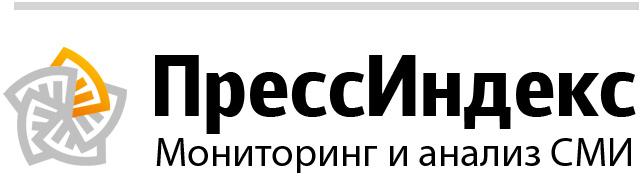 ОглавлениеГУ МЧС России по Республике ТатарстанВ отчете 26 сообщений из них 0 тем и 7 перепечатокСтатистикаНовости вне сюжетовПожар в Агрызском МРдата: 02 мая в 06:07
количество перепечаток: 1
источник: ГУ МЧС России по Республике ТатарстанПожар в Агрызском МР 2 мая 2014 г. в 02:50 поступило сообщение о горении частного дома, расположенного по адресу: г. Агрыз, ул. Дмитровка. В результате пожара сгорел дом с надворными постройками. Площадь пожара 42 квадратных метра. Предварительная причина: неосторожность при курении. Есть пострадавшие. К ликвидации последствий происшествия привлекались: 18 человек, 6 единиц техники, в том числе от МЧС России 12 человек, 4 единицы техники.
Фото с места происшествия.
Уважаемые жители Республики Татарстан Будьте внимательны и осторожны при обращении с огнем, соблюдайте все правила пожарной безопасности и требования при эксплуатации электроприборов. Берегите свое жилье и жизни от огня
«Телефон доверия» ПРЦ МЧС России 8-800-100-11-20
«Телефон доверия» ГУ МЧС России по РТ 8 (843) 292-64-09ДТП в г. Казаньдата: 02 мая в 00:48
источник: ГУ МЧС России по Республике ТатарстанДТП в г. Казань 1 мая 2014 г. в 23:20 поступило сообщение о ДТП в г. Казань, пр. Ибрагимова: наезд на препятствие. Пострадавших нет. К ликвидации последствий происшествия привлекались: 8 человек, 2 единицы техники, в том числе от МЧС России 3 человека, 1 единица техники.
Фото из архива.
Уважаемые участники дорожного движения Главное управление МЧС России по Республике Татарстан напоминает о необходимости соблюдения установленных правил поведения на дороге. Не забывайте о том, что от вас зависят здоровье и жизни других людей. В случае любой беды вы всегда можете обратиться на единый номер вызова экстренных служб – «112». Звонки принимаются круглосуточно и бесплатно с городских и мобильных телефонов.
«Телефон доверия» ПРЦ МЧС России 8-800-100-11-20
«Телефон доверия» ГУ МЧС России по РТ 8 (843) 292-64-09В Казани 1 мая в честь 365-летия пожарной охраны России прошёл масштабный городской праздник.дата: 01 мая в 23:40
количество перепечаток: 1
источник: ГУ МЧС России по Республике ТатарстанВ Казани 1 мая в честь 365-летия пожарной охраны прошёл масштабный городской праздник.В Казани 1 мая в честь 365-летия пожарной охраны прошёл масштабный городской праздник. По итогам 2013 года Главное управление МЧС России по РТ признано лучшим среди 82 территориальных органов МЧС России. И сегодня свои достижения казанские пожарные показали в Парке Победы: гостям праздника предоставили уникальную возможность воочию убедиться, что пожарным подвластны все четыре стихии: огонь и вода, небо и земля. В мероприятии приняли участие Руководитель гражданской обороны Республики Татарстан - Премьер-министр Республики Татарстан Ильдар Шафкатович Халиков, личный состав и ветераны пожарной охраны, жители и гости города.Мероприятие началось с торжественного вручения знамени личному составу Учебного Центра Федеральной противопожарной службы по Республике Татарстан.По давно сложившейся традиции у каждого воинского подразделения есть своё знамя – символ чести и мужества. В МЧС России сегодня служат и работают и военные, и гражданские специалисты. Задачи, выполняемые министерством по предупреждению и спасению людей в чрезвычайных ситуациях, количество которых растет с каждым годом, без преувеличения можно назвать спасением на мирных фронтах. Вполне обоснованно, что в конце 2009 года вышел указ Президента РФ о Знамени МЧС России, его территориальных органов и учреждений высшего профессионального образования, согласно которому данные подразделения МЧС России должны иметь своё боевое знамя. Этот документ положил начало новым историческим традициям в Министерстве по чрезвычайным ситуациям. Знамя – это официальный символ и реликвия, предмет особо почитаемый и оберегаемый. Церемония вручения стяга символически отражает связь поколений, историческую память преемственности сотрудников. Знамя – это источник духовной силы, чести и славы, являя собой символ возрождения и преображения славных традиций пожарных и спасателей, укрепления авторитета в обществе, повышение престижа в службе.Своё Знамя с эмблемой МЧС России и Герба Республики Татарстан появилось в феврале 2012 года и у Главного управления МЧС России по Республике Татарстан. Теперь этот символ будет вдохновлять и коллектив УЦ ФПС по РТ на успешное решение служебных задач. Знамя представляет собой полотнище оранжевого цвета. На одной стороне изображена эмблема МЧС России, на другой – эмблема Республики Татарстан со знаками МЧС России.В торжественной церемонии приняли участие Премьер-министр Республики Татарстан Ильдар Шафкатович Халиков, начальник Главного управления МЧС России по Республике Татарстан генерал-майор внутренней службы Рафис Хабибуллин, начальник Учебного Центра Федеральной противопожарной службы по Республике Татарстан полковник внутренней службы Ильдар Саматов, личный состав и слушатели УЦ ФПС по РТ.Знамя – это официальный символ и реликвия, предмет особо почитаемый и оберегаемый. Церемония вручения символически отражает связь поколений, историческую память преемственности сотрудников. Знамя – это источник духовной силы, чести и славы, олицетворяет собой символ возрождения и преображения славных традиций пожарных и спасателей, укрепления авторитета в обществе, повышение престижа в службе.Церемония началась с построения личного состава и приветствия начальника Главного управления МЧС России по Республике Татарстан генерал-майора внутренней службы Рафиса Хабибуллина.- Уважаемый Ильдар Шафкатович, дорогие ветераны, уважаемые коллеги и гости нашего праздника! Сегодня знаменательное событие в жизни Главного управления МЧС России по Республике Татарстан и МЧС Республики Татарстан - Указом Президента Российской Федерации Учебному центру Федеральной противопожарной службы вручено знамя. Не случайно церемония вручения проходит в Парке Победы на стыке всенародных любимых праздников. Разрешите поздравить всех присутствующих с 1 мая - праздником весны и труда, с 365 годовщиной создания пожарной охраны России, а также со святым праздником для каждого россиянина с наступающим днем Победы над фашизмом. Со знаменем всегда связано мужество, героизм, отвага наших воинов, подвиги отцов и дедов. Знамёна олицетворяют силу российского оружия и сегодняшнее вручение знамени Учебному центру будет всех нас окрылять на новые успехи и победы. Еще раз разрешите поздравить всех присутствующих с профессиональным праздником 365 годовщиной создания пожарной охраны России, пожелать вам крепкого здоровья, благополучия, а нашим ветеранам долгих лет жизни. Отдельные слова благодарности и низкий поклон вдовам сотрудников, погибших при исполнении служебных обязанностей, за их мужество и терпение, и за то, что воспитали и подняли на ноги своих детей. Поздравляю личный состав за ваш нелегкий, но нужный для всех тяжелый и почетный труд. С праздником, дорогие друзья! Ура, товарищи!После проведения торжественного ритуала состоялась церемония вручения знамени и Грамоты Президента РФ, которая является своего рода сертификатом для знамени, руководству и личному составу Учебного центра ФПС по Республике Татарстан. В Учебном центре ФПС по РТ планируют место для размещения знамени, а при проведении торжественных мероприятий около знамени будет стоять почетный караул. Также за особые достижения, как в службе, так и в учёбе личный состав центра и слушатели удостоятся чести фотографироваться у знамени.Чтобы почтить память пожарных, погибших на боевом посту, и участников Великой Отечественной войны, отдавших свои жизни во имя процветания нашей Родины, прошла церемония возложения цветов к «Вечному огню». С речью выступил первый заместитель начальника Главного управления МЧС России по РТ полковник внутренней службы Тахир Вагизович Каримуллин.- Разрешите поздравить всех с профессиональным праздником – 365-ой годовщиной со дня образования пожарной охраны России! История летописи пожарной охраны начинается с 1649 года – именно тогда царь Алексей Михайлович Романов подписал Указ «О градском благочинии». Современная пожарная охрана, являясь составной частью многогранной структуры Министерства по чрезвычайным ситуациям, призвана выполнять задачи по защите населения и народного достояния. Только в 2013 году при ликвидации пожаров, аварий, других чрезвычайных ситуаций огнеборцами спасены более 8 тысяч человеческих жизней. Позвольте выразить слова огромной благодарности за ваш беззаветный доблестный труд, за готовность к самопожертвованию во имя спасения. Мира и добра вам и вашим близким! Сухих вам рукавов!К своим коллегам обратился председатель Совета ветеранов Главного управления МЧС России по РТ Петр Михайлович Иванов.- От имени Совета ветеранов поздравляю весь личный состав подразделений с этой юбилейной датой и выразить глубокую признательность за высокие профессиональные результаты в боевой и служебной подготовке. От имени всех ветеранов желаю вам дальнейшего совершенствования в деле защиты населения и населения республики от чрезвычайных ситуаций! Сегодня мы также чествуем героическое поколение победителей, прошедших самую тяжелую войну. Вечная слава героям – фронтовикам и труженикам тыла! Мира и добра всем вашим близким и семьям!Далее на сцене состоялась торжественная церемония награждения отличившихся сотрудников.- Ваша профессия требует сильных личных качеств, мужества, дисциплинированности и способности к самопожертвованию. Благодаря вашей самоотверженности и подвигу удается снизить количество пожаров и гибели на них людей, - обратился от имени Президента РТ, Госсовета республики к собравшимся Премьер-министр. - В течение ряда лет благодаря поддержке МЧС России, руководства Татарстана и глав муниципальных районов проведена работа по совершению пожарной безопасности республики и внедрению передовых технологий и самой современной техники. За последние годы приобретено 94 единицы пожарной и специальной техники. Подразделения пожарной охраны постоянно совершенствуют систему предупреждения пожаров, сокращаются временные показатели оперативного реагирования. Подразделениями пожарной службы прикрыто практически 100 процентов населения РТ. С праздником!В соответствии с приказом МЧС России от 09.09.2013 №597 «О подведении итогов и награждении победителей Всероссийского фестиваля по тематике безопасности и спасения людей «Созвездие мужества» в 2013 году» были награждены дипломом и денежной премией:в номинации «Лучшая телевизионная работа»:третье место присуждается корреспонденту службы новостей «Город» телеканала «Первый городской – Казань» Миндубаеву Габриэлю Анваровичу.Награждение проводит начальник ГУ МЧС РФ по РТ – министр по делам ГО и ЧС генерал-майор внутренней службы Рафис Завдатович Хабибуллин.Второе место присуждается творческому коллективу программы «Чрезвычайка» телерадиокомпании «Казань» - филиала ОАО «Татмедиа»;и первое место присуждается продюсеру Государственной телевизионной и радиовещательной компании «Татарстан» Газятовой Анне Наилевне.в номинации «Лучшая работа на радио»:третье место завоевал творческий коллектив радиоканала «Биектау – FM» - филиала ОАО «Татмедиа»;второе место присуждается редактору отдела информации радио «Булгар» Курамшиной Наиле Мансуровне;первое место присуждается шеф - редактору общественно-политических программ радиовещания ГТРК «Татарстан» Крепостиной Юлдуз Салиховне;в номинации «Лучший материал в печатных СМИ»:третье место присуждается корреспонденту газеты «Наш Зеленый Дол. Зеленодольск» - филиала ОАО «Татмедиа» Озеровой Юлии Александровне;второе место присуждается начальнику отдела новостей газеты «Республика Татарстан» Воскресенскому Павлу Георгиевичу;первое место присуждается внештатному корреспонденту газеты «Нефтяные вести» г. Альметьевска Макаровой Юлии Викторовне;в номинации «Лучший интернет-проект»:третье место присуждается главному редактору портала «ProKazan.ru» Садыкову Ренату Фаргатовичу;второе место присуждается корреспонденту Республиканской электронной газеты «Интертат.ru» Угарову Алексею Евгеньевичу;первое место присуждается корреспонденту информационного агентства «Татар-информ» - филиала ОАО «Татмедиа» Ревиной Юлии Владимировнев номинации «Лучшая фоторабота»:третье место присуждается внештатному корреспонденту газеты «Единство» г. Набережные Челны Мубаракшиной Ильсияр Зайнулловне;второе место присуждается собственному фотокорреспонденту Российского агентства международной информации «РИА-НОВОСТИ» по ПФО Богодвиду Максиму Александровичу;первое место присуждается внештатному корреспонденту газеты «Знамя труда» г. Альметьевска – филиала ОАО «Татмедиа» Вагизовой Ляйсан Рафаиловне.С поздравлением к сотрудникам и ветеранам выступил начальник Главного управления МЧС России по РТ генерал-майор внутренней службы Рафис Завдатович Хабибуллин.- Уважаемый Ильдар Шафкатович! Дорогие ветераны, уважаемые коллеги и друзья! Я искренне приветствую Вас на нашем празднике, и желаю, чтобы он прошел красиво, весело, поднял настроение не только сотрудникам МЧС, но и нашим гостям. У нас очень серьезные праздники - 365 лет создания профессиональной пожарной охраны России, 1 мая - праздник весны и труда, скоро святой для каждого россиянина 9 мая – День Победы над фашизмом. Разрешите мне поздравить всех присутствующих со знаменательными датами, пожелать здоровья, благополучия, успехов, удачи. Нашим ветеранам - долгих лет жизни. Отдельные слова благодарности и низкий поклон вдовам сотрудников, погибших при исполнении служебных обязанностей, за их мужество и терпение, и за то, что воспитали и подняли на ноги своих детей.Дорогие журналисты! От вас зависит, как воспринимает население республики работу наших пожарных и спасателей. И от того, где вы сделаете акцент или поставите запятую "Казнить нельзя, помиловать", будет исходить и оценка нашей работы. У меня есть уверенность в том, что мы с вами и впредь будем тесно работать во имя защиты населения и территории Республики Татарстан. Спасибо Вам.Уважаемый Ильдар Шафкатович! Разрешите мне от многотысячного коллектива пожарных и спасателей поблагодарить Президента Республики Татарстан Рустама Нургалиевича Минниханова, Государственный Совет, Правительство в Вашем лице, Глав муниципальных районов за поддержку и постоянную помощь в решении вопросов безопасности. Еще раз всех с праздником. Спасибо за службу!Далее в ходе праздника на сцене работали приглашенные артисты и творческие таланты из рядов сотрудников МЧС – победителей конкурса художественного мастерства «Пожарные – люди отважной профессии» среди сотрудников МЧС России. Среди них - Алина Шарибжанова и квартет "Стихия».Отведать ароматной гречневой каши с тушёнкой и горячего чая из полевой кухни могли все желающие.В ходе праздничных мероприятий состоялись показательные выступления команды Дома детского и юношеского туризма и экскурсий «Простор» Ново-Савиновского района г.Казани, победителей республиканских соревнований «Школа безопасности» 2013 года».Одним из зрелищных мероприятий 1 мая в Парке Победы стали соревнования по боевому развёртыванию от пожарной автоцистерны с подачей воды на тушение условного пожара среди подразделений Федеральной противопожарной службы, а также показательные выступления спасателей Поисково-спасательной службы - спасателей, кинологов с поисковыми собаками, водолазов, показ возможностей аварийно-спасательной техники и снаряжения.На территории Парка Победы каждый желающий мог ознакомиться с новейшими образцами пожарной и спасательной техники МЧС России и МЧС Республики Татарстан.Для юных участников праздника было спланировано проведение конкурса лучшего детского рисунка на асфальте, посвящённого Дню пожарной охраны России «Мы желаем жить в мире без пожаров», проведение подвижных командных конкурсов на пожарную тематику для детей («Пожарный сабантуй» включал в себя 6 видов эстафет: это эстафета с огнетушителями, эстафета «Помоги пожарному», эстафета «Спаси себя», эстафета «Первая помощь»). Победителям достались ценные призы и памятные сувениры.Все желающие могли посмотреть показательное выступление воспитанников РСОШ имени Галлямова, которые продемонстрировали свои умения и навыки при проведении боевого развертывания. Они выполнили прокладку двух магистральных и одну рабочую линии с подачей огнетушащих средств в очаг условного пожара.Своеобразной выставкой формы одежды МЧС стала демонстрация пожарно-спасательного обмундирования.Всем присутствующим на празднике был продемонстрирован отреставрированный пожарный конно-бочечный ход XIX века, запряжённый лошадью.Также состоялись зрелищные показательные выступления по паркуру и воркауту, других молодёжных клубов по экстремальным видам спорта, по восточным единоборствам.На "Аэрошоу радиоуправляемых моделей самолетов и планеров" воспитанники Центра технического творчества им. В.П.Чкалова г.Казани провели показательные полеты и мастер-классы на радиоуправляемых моделях самолетов и планеров, экстрим-полеты, фигуры высшего пилотажа. Здесь же прошла выставка радиоуправляемых моделей самолетов и планеров. Состоялся полет дирижабля.Свою работу показали клубы по судомоделированию, прошли соревнования по вязке спасательной верёвки, катание на катамаранах по озеру.И в заключение праздника состоялся концерт вокально-инструментальной группы «Прогульщики» и шоу «Танцующих фонтанов» - салют из трёх пожарных стволов водой, подкрашенной в цвета национального флага.Пресс-релиз Фоторепортаж Фоторепортаж Видеорепортаж Видеорепортаж ВидеорепортажПожар в Зеленодольском МРдата: 01 мая в 23:07
количество перепечаток: 1
источник: ГУ МЧС России по Республике ТатарстанПожар в Зеленодольском МР 1 мая 2014 г. в 22:19 поступило сообщение о горении частной бани, расположенной по адресу Зеленодольский район, п. Васильево, садоводческое общество «Васильево». В результате пожара сгорела обшивка бани. Площадь пожара 3 квадратных метра. Предварительная причина: нарушение правил пожарной безопасности при эксплуатации печи. Пострадавших нет. К ликвидации последствий происшествия привлекались: 12 человек, 4 единицы техники, в том числе от МЧС России 8 человек, 2 единицы техники.
Фото из архива.
Уважаемые жители Республики Татарстан Будьте внимательны и осторожны при обращении с огнем, соблюдайте все правила пожарной безопасности и требования при эксплуатации электроприборов. Берегите свое жилье и жизни от огня
«Телефон доверия» ПРЦ МЧС России 8-800-100-11-20
«Телефон доверия» ГУ МЧС России по РТ 8 (843) 292-64-09Пожар в г. Казаньдата: 01 мая в 21:48
источник: ГУ МЧС России по Республике ТатарстанПожар в г. Казань 1 мая 2014 г. в 04:42 поступило сообщение о горении садового дома, расположенного по адресу: г. Казань, п. Нагорный, садоводческое общество «Акинское». Площадь пожара 30 квадратных метров. Предварительная причина: нарушение правил пожарной безопасности при эксплуатации печи. Пострадавших нет. К ликвидации последствий происшествия привлекались: 14 человек, 4 единицы техники, в том числе от МЧС России7 человек, 2 единицы техники.
Фото с места происшествия.
Уважаемые жители Республики Татарстан! Будьте внимательны и осторожны при обращении с огнем, соблюдайте все правила пожарной безопасности и требования при эксплуатации электроприборов. Берегите свое жилье и жизни от огня!
«Телефон доверия» ПРЦ МЧС России 8-800-100-11-20
«Телефон доверия» ГУ МЧС России по РТ 8 (843) 292-64-09Пожар в Зеленодольском МРдата: 01 мая в 21:26
источник: ГУ МЧС России по Республике ТатарстанПожар в Зеленодольском МР 1 мая 2014 г. в 16:50 поступило сообщение о горении двух садовых домов с банями, расположенных по адресу: Зеленодольский район, остров «Солнечная-2», садоводческое общество «Аленушка» Площадь пожара 91 квадратных метров. Предварительная причина: неосторожное обращение с огнем. Пострадавших нет. К ликвидации последствий происшествия привлекались: 14 человек, 5 единиц техники, в том числе от МЧС России 9 человек, 3 единицы техники.
Фото из архива.
Уважаемые жители Республики Татарстан! Будьте внимательны и осторожны при обращении с огнем, соблюдайте все правила пожарной безопасности и требования при эксплуатации электроприборов. Берегите свое жилье и жизни от огня!
«Телефон доверия» ПРЦ МЧС России 8-800-100-11-20
«Телефон доверия» ГУ МЧС России по РТ 8 (843) 292-64-09Пожар в г. Нижнекамскдата: 01 мая в 21:04
количество перепечаток: 1
источник: ГУ МЧС России по Республике ТатарстанПожар в г. Нижнекамск 01 мая 2014 г. в 15:55 поступило сообщение о горении входной двери квартиры, расположенной по адресу: г. Нижнекамск, ул. Шинников. Площадь пожара 1 квадратный метр. Предварительная причина: поджог. Пострадавших нет. К ликвидации последствий происшествия привлекались: 22 человека, 6 единиц техники, в том числе от МЧС России 14 человек, 3 единицы техники.
Фото с места происшествия.
Уважаемые жители Республики Татарстан! Будьте внимательны и осторожны при обращении с огнем, соблюдайте все правила пожарной безопасности и требования при эксплуатации электроприборов. Берегите свое жилье и жизни от огня!
«Телефон доверия» ПРЦ МЧС России 8-800-100-11-20
«Телефон доверия» ГУ МЧС России по РТ 8 (843) 292-64-09ДТП в Зеленодольском МРдата: 01 мая в 19:46
источник: ГУ МЧС России по Республике ТатарстанДТП в Зеленодольском МР 1 мая 2014 г. в 13:28 поступило сообщение о ДТП в Зеленодольском районе, садоводческое общество «Щурячий», ул. Речная: наезд на препятствие. Пострадавших нет. К ликвидации последствий происшествия привлекались: 6 человек, 2 единицы техники, в том числе от МЧС России 3 человека, 1 единица техники
Фото из архива.
Уважаемые участники дорожного движения! Главное управление МЧС России по Республике Татарстан напоминает о необходимости соблюдения установленных правил поведения на дороге. Не забывайте о том, что от вас зависят здоровье и жизни других людей. В случае любой беды вы всегда можете обратиться на единый номер вызова экстренных служб – «112». Звонки принимаются круглосуточно и бесплатно с городских и мобильных телефонов.
«Телефон доверия» ПРЦ МЧС России 8-800-100-11-20
«Телефон доверия» ГУ МЧС России по РТ 8 (843) 292-64-09ДТП в г. Нижнекамскдата: 01 мая в 18:29
источник: ГУ МЧС России по Республике ТатарстанДТП в г. Нижнекамск 1 мая 2014 г. в 15:55 поступило сообщение о горении входной двери квартиры, расположенной по адресу: г. Нижнекамск, ул. Шинников. Площадь пожара 1 квадратный метр. Предварительная причина: поджог. Пострадавших нет. К ликвидации последствий происшествия привлекались: 22 человека, 6 единиц техники, в том числе от МЧС России 14 человек, 3 единицы техники.
Фото с места происшествия.
Уважаемые жители Республики Татарстан Будьте внимательны и осторожны при обращении с огнем, соблюдайте все правила пожарной безопасности и требования при эксплуатации электроприборов. Берегите свое жилье и жизни от огня
«Телефон доверия» ПРЦ МЧС России 8-800-100-11-20
«Телефон доверия» ГУ МЧС России по РТ 8 (843) 292-64-09Пожар в г. Елабугадата: 01 мая в 18:03
количество перепечаток: 1
источник: ГУ МЧС России по Республике ТатарстанПожар в г. Елабуга 01 мая 2014 г. в 16:40 поступило сообщение о горении частной бани, расположенной по адресу: г.Елабуга ул.Стахеева. Площадь пожара 3 квадратных метра. Предварительная причина: нарушение правил пожарной безопасности при эксплуатации печи. Пострадавших нет. К ликвидации последствий происшествия привлекались: 15 человек, 7 единиц техники, в том числе от МЧС России 10 человек, 4 единицы техники.
Фото с места происшествия.
Уважаемые жители Республики Татарстан Будьте внимательны и осторожны при обращении с огнем, соблюдайте все правила пожарной безопасности и требования при эксплуатации электроприборов. Берегите свое жилье и жизни от огня
«Телефон доверия» ПРЦ МЧС России 8-800-100-11-20
«Телефон доверия» ГУ МЧС России по РТ 8 (843) 292-64-09ДТП в г. Казаньдата: 01 мая в 17:42
источник: ГУ МЧС России по Республике ТатарстанДТП в г. Казань 1 мая 2014 г. в 09:27 поступило сообщение о ДТП в г. Казани, ул. Закиева: столкновение двух автомобилей. Данные о причинах ДТП и количестве пострадавших уточняются. К ликвидации последствий происшествия привлекались: 10 человек, 5 единиц техники, в том числе от МЧС России 4 человек, 1 единица техники.
Фото из архива.
Уважаемые участники дорожного движения! Главное управление МЧС России по Республике Татарстан напоминает о необходимости соблюдения установленных правил поведения на дороге. Не забывайте о том, что от вас зависят здоровье и жизни других людей. В случае любой беды вы всегда можете обратиться на единый номер вызова экстренных служб – «112». Звонки принимаются круглосуточно и бесплатно с городских и мобильных телефонов.
«Телефон доверия» ПРЦ МЧС России 8-800-100-11-20
«Телефон доверия» ГУ МЧС России по РТ 8 (843) 292-64-09ДТП в Елабужском МРдата: 01 мая в 15:37
источник: ГУ МЧС России по Республике ТатарстанДТП в Елабужском МР 1 мая 2014 г. в 13:25 поступило сообщение о ДТП в Елабужском районе, 988 км автодороги «Москва-Уфа», трасса М-7: столкновение трех автомобилей. Данные о причинах ДТП и количестве пострадавших уточняются. К ликвидации последствий происшествия привлекались: 15 человек, 6 единиц техники, в том числе от МЧС России 8 человек, 3 единицы техники.
Фото с места происшествия.
Уважаемые участники дорожного движения Главное управление МЧС России по Республике Татарстан напоминает о необходимости соблюдения установленных правил поведения на дороге. Не забывайте о том, что от вас зависят здоровье и жизни других людей. В случае любой беды вы всегда можете обратиться на единый номер вызова экстренных служб – «112». Звонки принимаются круглосуточно и бесплатно с городских и мобильных телефонов.
«Телефон доверия» ПРЦ МЧС России 8-800-100-11-20
«Телефон доверия» ГУ МЧС России по РТ 8 (843) 292-64-09ДТП в Лаишевском МРдата: 01 мая в 13:58
источник: ГУ МЧС России по Республике ТатарстанДТП в Лаишевском МР 1 мая 2014 г. в 11:53 поступило сообщение о ДТП в Лаишевском районе, 13 км автодороги «Казань-Чистое Озеро»: столкновение двух автомобилей. К ликвидации последствий происшествия привлекались: 7 человек, 3 единицы техники, в том числе от МЧС России 3 человека, 1 единица техники.
Фото из архива .
Уважаемые участники дорожного движения! Главное управление МЧС России по Республике Татарстан напоминает о необходимости соблюдения установленных правил поведения на дороге. Не забывайте о том, что от вас зависят здоровье и жизни других людей. В случае любой беды вы всегда можете обратиться на единый номер вызова экстренных служб – «112». Звонки принимаются круглосуточно и бесплатно с городских и мобильных телефонов.
«Телефон доверия» ПРЦ МЧС России 8-800-100-11-20
«Телефон доверия» ГУ МЧС России по РТ 8 (843) 292-64-09ДТП в Заинском МРдата: 01 мая в 10:45
источник: ГУ МЧС России по Республике ТатарстанДТП в Заинском МР 1 мая 2014 г. в 07:56 поступило сообщение о ДТП в Заинском районе, вблизи н.п. Чубуклы: столкновение двух автомобилей. Данные о причинах ДТП и количестве пострадавших уточняются. К ликвидации последствий происшествия привлекались: 13 человек, 4 единицы техники, в том числе от МЧС России 7 человек, 2 единицы техники.
Фото с места происшествия.
Уважаемые участники дорожного движения Главное управление МЧС России по Республике Татарстан напоминает о необходимости соблюдения установленных правил поведения на дороге. Не забывайте о том, что от вас зависят здоровье и жизни других людей. В случае любой беды вы всегда можете обратиться на единый номер вызова экстренных служб – «112». Звонки принимаются круглосуточно и бесплатно с городских и мобильных телефонов.
«Телефон доверия» ПРЦ МЧС России 8-800-100-11-20
«Телефон доверия» ГУ МЧС России по РТ 8 (843) 292-64-09ДТП в Елабужском МРдата: 01 мая в 10:23
источник: ГУ МЧС России по Республике ТатарстанДТП в Елабужском МР 1 мая 2014 г. в 02:33 поступило сообщение о ДТП в Елабужском районе, н.п. Мурзиха: ДТП с горением автомобиля. Пострадавших нет. К ликвидации последствий происшествия привлекались: 7 человек, 2 единицы техники, в том числе от МЧС России 4 человека, 1 единица техники.
Фото с места происшествия.
Уважаемые участники дорожного движения Главное управление МЧС России по Республике Татарстан напоминает о необходимости соблюдения установленных правил поведения на дороге. Не забывайте о том, что от вас зависят здоровье и жизни других людей. В случае любой беды вы всегда можете обратиться на единый номер вызова экстренных служб – «112». Звонки принимаются круглосуточно и бесплатно с городских и мобильных телефонов.
«Телефон доверия» ПРЦ МЧС России 8-800-100-11-20
«Телефон доверия» ГУ МЧС России по РТ 8 (843) 292-64-09«Телефон доверия» МЧС принимает звонки от граждан круглосуточнодата: 01 мая в 09:20
количество перепечаток: 1
источник: ГУ МЧС России по Республике ТатарстанГлавное управление МЧС России по Республике Татарстан напоминает всем заинтересованным гражданам номер единого «телефона доверия» Главного управления МЧС России по РТ и Министерства по делам ГО и ЧС Республики Татарстан: (843) 292-64-09 (работает в круглосуточном режиме).«Телефон доверия» создан для оказания консультационной помощи населению и в целях получения от граждан предложений, направленных на совершенствование деятельности, а также информации о недостатках в работе, о фактах нарушений служебной дисциплины и законности со стороны сотрудников Главного управления МЧС России по Республике Татарстан и МЧС Республики Татарстан, в том числе:- по вопросам деятельности Государственного пожарного надзора и фактах нарушений требований пожарной безопасности;- по вопросам деятельности Центра Государственной инспекции по маломерным судам (ГИМС) МЧС России по Республике Татарстан и фактах неправомерных действий должностных лиц ГИМС.В МЧС России функционирует федеральный номер единого круглосуточного «телефона доверия» - (495) 449-99-99 , а также . Также работает «телефон доверия Приволжского регионального центра МЧС России» - 8 - 800 -100-11-20. Звонить по «телефонам доверия» Вы можете круглосуточно.Единый «телефон доверия» введен для изучения общественного мнения о работе органов управления и подразделений системы МЧС России и выявления фактов создания административных барьеров. Сообщения на единый «телефон доверия» МЧС России принимаются ежедневно в круглосуточном режиме, и рассматриваются в сроки, установленные российским законодательством.Аналогичные единые «телефоны доверия» функционируют во всех территориальных органах МЧС России по субъектам Российской Федерации.Пожар в Нижнекамском МРдата: 01 мая в 08:59
источник: ГУ МЧС России по Республике ТатарстанПожар в Нижнекамском МР 01 мая 2014 года в 04 ч. 42 мин. произошло возгорание в частном сарае и частном гараже, расположенной по адресу: Нижнекамский МР, поселок Красный Ключ, ул. Центральная. Площадь пожара составила 89 квадратных метра. Информация о пострадавших уточняется. К ликвидации последствий происшествия привлекались: 21 человек, 7 единиц техники, в том числе от МЧС России 13 человек, 4 единицы техники.
Фото с места происшествия.
Уважаемые жители Республики Татарстан! Будьте внимательны и осторожны при обращении с огнем, соблюдайте все правила пожарной безопасности и требования при эксплуатации электроприборов. Берегите свое жилье и жизни от огня!
"Телефон доверия" ПРЦ МЧС России 8-800-100-11-20
"Телефон доверия" ГУ МЧС России по РТ 8 (843) 292-64-09Пожар в г. Буинскдата: 01 мая в 08:38
источник: ГУ МЧС России по Республике ТатарстанПожар в г. Буинск 30 апреля 2014 года в 21 ч. 46 мин. произошло возгорание в частной квартире, расположенной по адресу: г. Буинск, ул. Гагарина. В результате пожара сгорели вещи бывшего употребления. Площадь пожара составила 0,5 квадратных метра. Информация о пострадавших уточняется. К ликвидации последствий происшествия привлекались: 10 человек, 4 единицы техники, в том числе от МЧС России 6 человека, 2 единица техники.
Фото с места происшествия.
Уважаемые жители Республики Татарстан Будьте внимательны и осторожны при обращении с огнем, соблюдайте все правила пожарной безопасности и требования при эксплуатации электроприборов. Берегите свое жилье и жизни от огня
"Телефон доверия" ПРЦ МЧС России 8-800-100-11-20
"Телефон доверия" ГУ МЧС России по РТ 8 (843) 292-64-09Характерные происшествия за минувшие суткидата: 01 мая в 07:37
количество перепечаток: 1
источник: ГУ МЧС России по Республике ТатарстанПроисшествия за 30 апреля: Пожарные подразделения ГПС Главного управления МЧС России по РТ выезжали по тревоге 135 раз, из них на тушение мусора – 8 раз. Пожарные ликвидировали 8 пожаров, в том числе в жилом секторе- 2 пожара. Пострадал -1 человек, спасен -1 человек, погиб, к сожалению, -1 человек.Причинами пожаров стали: неосторожное обращение с огнем- 2 пожара, нарушение правил монтажа электрооборудования -2 пожара, неисправность печи-2 пожара, неосторожность при курении-2 пожара.Выезды подразделений ДПО на тушение пожаров –5 раз.Выезды подразделений пожарной охраны на проведение аварийно-спасательных работ при ликвидации последствий ДТП - 24 раза, спасено- 7 человек.Выезды дежурных подразделений ПСС при МЧС РТ –10 раз. Из них на разблокировку дверей – 5 раз, на тушение возгорания мусора в коллекторе– 1 раз, на извлечение ртути – 1раз, на профилактическую беседу с рыбаками -1 раз, на прочее-2 раза.Пожар30.04.2014г. 01.45 мск Мензелинский р.,д.Балтаево,ул.Набережная.Ч/дом. Пожар произошел в частном доме, Площадь пожара - 30 кв.м. В ходе разбора сгоревших конструкций в 11.15 мск обнаружено тело мужчины, 1947 г.р.Предварительная причина пожара – неосторожность при курении.Главное управление МЧС России по РТ предупреждает:· не злоупотребляйте спиртными напитками, никогда не курите в постели!· не оставляйте детей без присмотра, научите их элементарным правилам пожарной безопасности;· никогда не пользуйтесь неисправной электропроводкой, не перегружайте электросеть, соблюдайте осторожность при использовании электрообогревателей;· не оставляйте включенные электробытовые и газовые приборы без присмотра.Помните: пожар не возникает сам по себе. Его причина - людская халатность и беспечность в обращении с огнем. В состоянии алкогольного опьянения человек теряет контроль над собой и своими действиями, и тем более не может нести никакой ответственности за жизнь другого человека.ГУ МЧС России по Республике Татарстан (Региональные СМИ)В отчете 51 сообщение из них 0 тем и 23 перепечаткиСтатистикаНовости вне сюжетовВторая очередь реконструкции мемориального комплекса «Родина-мать» завершена.дата: 02 мая в 08:20
источник: Официальный сайт администрации г. Набережные Челны (nabchelny.ru)Строители достроили дорогу, подъездные пути, установили настоящую технику - гаубицу, БТР, БМП, сделали скамейки.Третий этап реконструкции планируется завершить к 70-летию Победы в Великой Отечественной войне. Планируется сделать декоративно-художественную подсветку и светодинамику, видеоинсталляцию, посвященную этому мероприятию. Летом начнутся ремонтные работы на самом памятнике.Сдача строителями второго этапа реконструкции получилась зрелищной, потому что именно здесь 1 мая состоялось официальное открытие Всероссийского молодежного образовательного сбора военно-спортивных организаций и кадетских корпусов «Союз-2014 - Наследники Победы». В торжестве приняли участие премьер – министр Республики Татарстан Ильдар Халиков , мэр города Набережные Челны Василь Шайхразиев , летчик - космонавт, Герой России, Герой Киргизии Салижан Шарипов другие гости – организаторы кадетского слета.Перед гостями города выступили, показав свои умения, кадеты автограда. Безусловно, кадетское образование - одно из основных направлений патриотического воспитания в городе Набережные Челны. Учеба в подобных учреждениях накладывает свой отпечаток на становление личности - обучение в кадетских классах позволяет ребятам служить в сухопутных войсках, ФСБ, МЧС, ВДВ. Кадеты имеют разряды по парашютному и стрелковому спорту, по рукопашному бою. Добавим, что Набережные Челны шефствуют над воинскими частями городов Москва, Йошкар-Ола, Севастополь. 75% призывников Набережных Челнов служат в подшефных частях.С приветственным словом от имени президента РТ к гостям праздника, ветеранам Великой Отечественной войны обратился премьер-министр РТ Ильдар Халиков. "Город Набережные Челны впервые в истории встречает участников всероссийского сбора "Наследники Победы", здесь собралось более 350 ребят из разных городов страны. - сказал он. Также Ильдар Халиков отметил, что в автограде существуют разные формы воспитания патриотизма у подрастающего поколения, включающие Пост 1. - Нам выпала честь открытия обновленного комплекса "Родина - мать", автоград отмечает 69 годовщину победы у обновленного памятника. Безусловно, это является ярчайшим примером воспитания у подрастающего поколения патриотизма, способствует формированию правдивого представления об истории Великой Отечественной войны".С открытием сборов поздравил ребят мэр автограда Василь Шайхразиев. "Вы, Наследники Победы, продолжите подвиги предков. Эту победу мы должны помнить всегда. В Челнах многое делается для того, чтобы увековечить эту память. Мы сегодня находимся у обновленного мемориального комплекса вместе с участниками самого патриотического слета России".Красочности мероприятию добавила торжественная передача боевого знамени Панфиловской дивизии. Боевое знамя мэром автограда было передано на хранение командиру Поста №1 в Набережных Челнах.С размахом отметили День пожарной охраныдата: 02 мая в 04:17
количество перепечаток: 1
источник: ТРК "Казань"Сегодня сотрудники МЧС с размахом отметили свой профессиональной праздник - День пожарной охраны России. Служба по борьбе с огненной стихией была создана по указу царя Алексея Михайловича 365 лет назад. Отрадно, что в 2013 году МЧС по Татарстану было признано лучшим в России. В минувшем году республиканские спасатели потушили около трех с половиной тысяч пожаров и спасли 8 тысяч человеческих жизней. На празднике в честь людей проходящих огонь, воду и медные трубы побывал Дмитрий Аринин.Главный помощник пожарных - вода лилась не только с неба, но из брандспойтов. Пожарные части Казани, соревнуясь, показывали свое мастерство в ликвидации пламени.
В итоге компоненты успеха - быстрее, выше, сильнее лучше получилось сложить у сотрудников пожарной части номер 71.
Рустем Галлеев, командир отделения ПЧ № 71 г. Казани: "В начале маленько не раскачались, но потом все пошло. У соперников наверное руки дрожали".
По итогам уже не праздничных, а будничных трудов лучшие сотрудники МЧС сегодня получили государственные награды.
Ильдар Халиков, Премьер-министр РТ: "От лица правительства республики хочу поздравить вас с праздником и пожелать здоровья и счастья".
Рушан Хасанов из Елабуги в пожарной охране проработал более 20 лет. Сейчас мужчина уже на заслуженном отдыхе. Пожарный вспоминает, за время службы случалось всякое - и ликвидация пожаров и спасательные операции.
Рушан Хасанов, ветеран МЧС России по РТ: "У нас командный труд. Не было такого, что я мол один пошел всех спас. Подвиг совершил. Много случаев было приходилось людей из огня выносить".
В честь праздника спасатели показали горожан свою современную технику. Сами же сотрудники МЧС тоже получили подарок. Республиканский Учебный центр противопожарной службы обрел собственное знамя.
Рафис ХАБИБУЛЛИН, министр по делам гражданской обороны и чрезвычайным ситуациям РТ: "Это знамя будет окрылять нас на дальнейшие успехи и подвиги!"
Один огонь пожарные тушить не стали и не будут. К вечному огню в память о своих погибших на службе товарищах сегодня были возложены цветы.дата: 01 мая в 23:53
количество перепечаток: 1
источник: ИА Татар-информ (tatar-inform.ru)Происшествия В одном из домов Нижнекамска подожгли входную дверь квартиры
Никто не пострадал.(Казань, 1 мая, «Татар-информ»). Сегодня в 15.55 стало известно о пожаре в одной из квартир многоэтажного дома, расположенного на проспекте Шинников Нижнекамска. Горела входная дверь.Никто не пострадал. Площадь пожара составила 1 кв.м. По предварительным данным, причиной возгорания стал поджог, сообщает пресс-служба ГУ МЧС России по РТ.К ликвидации последствий происшествия привлекались 22 человека и 6 единиц техники, в том числе от МЧС России – 14 человек, 3 единицы техники.Ильдар Халиков принял участие в открытии Всероссийского молодежного образовательного сбора военно-спортивных организаций и кадетских корпусов «Союз-2014 - Наследники Победы»дата: 01 мая в 21:38
источник: Городской порталСегодня у мемориального о комплекса «Родина-мать» в Набережных Челнах (Республика Татарстан) состоялось торжественное открытие Всероссийского молодежного образовательного сбора военно-спортивных организаций и кадетских корпусов «Союз-2014 - Наследники Победы». В торжестве приняли участие Премьер-министр Республики Татарстан Ильдар Халиков, мэр города Набережные Челны Василь Шайхразиев, военный комиссар Республики Татарстан Сергей Погодин, летчик - космонавт, Герой России, Герой Киргизии Салижан Шарипов, главный тренер России по вольной борьбе Хаджимурад Магомедов и другие гости – организаторы кадетского слета. В начале торжественной части мероприятия, согласно традиции, мэру Автограда Василю Шайхразиву вручили штандарт представители города-организатора молодежного сбора. В Набережные Челны штандарт приехал из Одессы. До следующего сбора он будет храниться на Посту №1.Сегодня у мемориального о комплекса «Родина-мать» в Набережных Челнах (Республика Татарстан) состоялось торжественное открытие Всероссийского молодежного образовательного сбора военно-спортивных организаций и кадетских корпусов «Союз-2014 - Наследники Победы». В торжестве приняли участие Премьер-министр Республики Татарстан Ильдар Халиков, мэр города Набережные Челны Василь Шайхразиев, военный комиссар Республики Татарстан Сергей Погодин, летчик - космонавт, Герой России, Герой Киргизии Салижан Шарипов, главный тренер России по вольной борьбе Хаджимурад Магомедов и другие гости – организаторы кадетского слета.В начале торжественной части мероприятия, согласно традиции, мэру Автограда Василю Шайхразиву вручили штандарт представители города-организатора молодежного сбора. В Набережные Челны штандарт приехал из Одессы. До следующего сбора он будет храниться на Посту №1.Перед гостями города выступили, показав свои умения, кадеты Автограда. Кадетское образование - одно из основных направлений патриотического воспитания в городе Набережные Челны. Учеба в подобных учреждениях накладывает свой отпечаток на становление личности - обучение в кадетских классах позволяет ребятам служить в сухопутных войсках, ФСБ, МЧС, ВДВ. Кадеты имеют разряды по парашютному и стрелковому спорту, по рукопашному бою. Добавим, что Набережные Челны шефствуют над воинскими частями городов Москва, Йошкар-Ола, Севастополь. 75% призывников Набережных Челнов служат в подшефных частях.В день открытия слета военно-спортивных организаций и кадетских корпусов состоялась и неофициальное открытие второй части реконструированного комплекса «Родина-мать». К 1 мая строители достроили дорогу, подъездные пути, установили настоящую технику - гаубицу, БТР, БМП, сделали скамейки.С приветственным словом от имени Президента Татарстана к гостям праздника, ветеранам Великой Отечественной войны обратился Премьер-министр РТ Ильдар Халиков.Город Набережные Челны впервые в истории встречает участников Всероссийского сбора «Союз-2014 - Наследники Победы», здесь собралось более 350 ребят из разных городов страны, напомнил Ильдар Халиков. Он отметил, что в Автограде существуют разные формы воспитания патриотизма у подрастающего поколения, включающие Пост 1."Нам выпала честь открытия обновленного комплекса "Родина – мать", Автоград отмечает 69-ую годовщину Победы у обновленного памятника. Безусловно, это является ярчайшим примером воспитания у подрастающего поколения патриотизма, способствует формированию правдивого представления об истории Великой Отечественной войны", - сказал Ильдар Халиков.С открытием сборов поздравил ребят мэр Набережных Челнов Василь Шайхразиев.«Вы, наследники Победы, продолжите подвиги предков. Эту победу мы должны помнить всегда. В Челнах многое делается для того, чтобы увековечить эту память. Мы сегодня находимся у обновленного мемориального комплекса вместе с участниками самого патриотического слета России», - сказал он.Красочности мероприятию добавила торжественная передача боевого знамени Панфиловской дивизии. Боевое знамя было передано мэром Автограда на хранение командиру Поста №1 в Набережных Челнах.В заключение мероприятия гости праздника возложили цветы и венки к мемориалу «Родина-мать».В Казани прошел масштабный городской праздник в честь 365-летия пожарной охраныдата: 01 мая в 21:38
количество перепечаток: 1
источник: Городской порталВ Казани 1 мая в честь 365-летия пожарной охраны прошёл масштабный городской праздник. По итогам 2013 года Главное управление МЧС России по Республике Татарстан признано лучшим среди 82 территориальных органов МЧС России. И сегодня свои достижения казанские пожарные показали в Парке Победы: гостям праздника предоставили уникальную возможность убедиться, что пожарным подвластны все четыре стихии: огонь и вода, небо и земля. В мероприятии приняли участие руководитель гражданской обороны Республики Татарстан - Премьер-министр Республики Татарстан Ильдар Халиков, личный состав и ветераны пожарной охраны, жители и гости города. Мероприятие началось с торжественного вручения знамени личному составу учебного центра Федеральной противопожарной службы по Республике Татарстан.В Казани 1 мая в честь 365-летия пожарной охраны прошёл масштабный городской праздник. По итогам 2013 года Главное управление МЧС России по Республике Татарстан признано лучшим среди 82 территориальных органов МЧС России. И сегодня свои достижения казанские пожарные показали в Парке Победы: гостям праздника предоставили уникальную возможность убедиться, что пожарным подвластны все четыре стихии: огонь и вода, небо и земля. В мероприятии приняли участие руководитель гражданской обороны Республики Татарстан - Премьер-министр Республики Татарстан Ильдар Халиков, личный состав и ветераны пожарной охраны, жители и гости города.Мероприятие началось с торжественного вручения знамени личному составу учебного центра Федеральной противопожарной службы по Республике Татарстан.На торжественной церемонии присутствовали Премьер-министр Республики Татарстан Ильдар Халиков, начальник Главного управления МЧС России по Республике Татарстан генерал-майор внутренней службы Рафис Хабибуллин, начальник учебного центра Федеральной противопожарной службы по Республике Татарстан полковник внутренней службы Ильдар Саматов, личный состав и слушатели УЦ ФПС по РТ.Церемония началась с построения личного состава и приветствия начальника Главного управления МЧС России по Республике Татарстан генерал-майора внутренней службы Рафиса Хабибуллина:«Уважаемый Ильдар Шафкатович, дорогие ветераны, уважаемые коллеги и гости нашего праздника! Сегодня знаменательное событие в жизни Главного управления МЧС России по Республике Татарстан и МЧС Республики Татарстан - Указом Президента Российской Федерации Учебному центру Федеральной противопожарной службы вручено знамя. Не случайно церемония вручения проходит в Парке Победы на стыке всенародных любимых праздников. Разрешите поздравить всех присутствующих с 1 мая - праздником весны и труда, с 365 годовщиной создания пожарной охраны России, а также со святым праздником для каждого россиянина с наступающим днем Победы над фашизмом. Со знаменем всегда связано мужество, героизм, отвага наших воинов, подвиги отцов и дедов. Знамёна олицетворяют силу российского оружия и сегодняшнее вручение знамени Учебному центру будет всех нас окрылять на новые успехи и победы. Еще раз разрешите поздравить всех присутствующих с профессиональным праздником 365 годовщиной создания пожарной охраны России, пожелать вам крепкого здоровья, благополучия, а нашим ветеранам долгих лет жизни. Отдельные слова благодарности и низкий поклон вдовам сотрудников, погибших при исполнении служебных обязанностей, за их мужество и терпение, и за то, что воспитали и подняли на ноги своих детей. Поздравляю личный состав за ваш нелегкий, но нужный для всех тяжелый и почетный труд».После проведения торжественного ритуала состоялась церемония вручения знамени и Грамоты Президента РФ, которая является своего рода сертификатом для знамени, руководству и личному составу Учебного центра ФПС по Республике Татарстан. В учебном центре ФПС по РТ планируют место для размещения знамени, а при проведении торжественных мероприятий около знамени будет стоять почетный караул. Также за особые достижения, как в службе, так и в учёбе личный состав центра и слушатели удостоятся чести фотографироваться у знамени.Чтобы почтить память пожарных, погибших на боевом посту, и участников Великой Отечественной войны, отдавших свои жизни во имя процветания нашей Родины, прошла церемония возложения цветов к «Вечному огню». С речью выступил первый заместитель начальника Главного управления МЧС России по РТ полковник внутренней службы Тахир Каримуллин.К своим коллегам обратился председатель Совета ветеранов Главного управления МЧС России по РТ Петр Михайлович Иванов.Далее на сцене состоялась торжественная церемония награждения отличившихся сотрудников.«Ваша профессия требует сильных личных качеств, мужества, дисциплинированности и способности к самопожертвованию. Благодаря вашей самоотверженности и подвигу удается снизить количество пожаров и гибели на них людей, - обратился к собравшимся Премьер-министр Татарстана Ильдар Халиков. - В течение ряда лет благодаря поддержке МЧС России, руководства Татарстана и глав муниципальных районов проведена работа по совершению пожарной безопасности республики и внедрению передовых технологий и самой современной техники. За последние годы приобретено 94 единицы пожарной и специальной техники. Подразделения пожарной охраны постоянно совершенствуют систему предупреждения пожаров, сокращаются временные показатели оперативного реагирования. Подразделениями пожарной службы прикрыто практически 100 процентов населения РТ. С праздником!»В соответствии с приказом МЧС России от 09.09.2013 №597 победители Всероссийского фестиваля по тематике безопасности и спасения людей «Созвездие мужества» в 2013 году» были награждены дипломом и денежной премией.Подробнее - http://mchs.tatarstan.ru/rus/index.htm/news/296891.htmИльдар Халиков принял участие в открытии Всероссийского молодежного образовательного сбора военно-спортивных организаций и кадетских корпусов «Союз-2014 - Наследники Победы»дата: 01 мая в 21:28
количество перепечаток: 1
источник: Официальный портал Правительства Республики ТатарстанСегодня у мемориального о комплекса «Родина-мать» в Набережных Челнах (Республика Татарстан) состоялось торжественное открытие Всероссийского молодежного образовательного сбора военно-спортивных организаций и кадетских корпусов «Союз-2014 - Наследники Победы». В торжестве приняли участие Премьер-министр Республики Татарстан Ильдар Халиков, мэр города Набережные Челны Василь Шайхразиев, военный комиссар Республики Татарстан Сергей Погодин, летчик - космонавт, Герой России, Герой Киргизии Салижан Шарипов, главный тренер России по вольной борьбе Хаджимурад Магомедов и другие гости – организаторы кадетского слета. В начале торжественной части мероприятия, согласно традиции, мэру Автограда Василю Шайхразиву вручили штандарт представители города-организатора молодежного сбора. В Набережные Челны штандарт приехал из Одессы. До следующего сбора он будет храниться на Посту №1. Перед гостями города выступили, показав свои умения, кадеты Автограда. Кадетское образование - одно из основных направлений патриотического воспитания в городе Набережные Челны. Учеба в подобных учреждениях накладывает свой отпечаток на становление личности - обучение в кадетских классах позволяет ребятам служить в сухопутных войсках, ФСБ, МЧС, ВДВ. Кадеты имеют разряды по парашютному и стрелковому спорту, по рукопашному бою. Добавим, что Набережные Челны шефствуют над воинскими частями городов Москва, Йошкар-Ола, Севастополь. 75% призывников Набережных Челнов служат в подшефных частях. В день открытия слета военно-спортивных организаций и кадетских корпусов состоялась и неофициальное открытие второй части реконструированного комплекса «Родина-мать». К 1 мая строители достроили дорогу, подъездные пути, установили настоящую технику - гаубицу, БТР, БМП, сделали скамейки. С приветственным словом от имени Президента Татарстана к гостям праздника, ветеранам Великой Отечественной войны обратился Премьер-министр РТ Ильдар Халиков. Город Набережные Челны впервые в истории встречает участников Всероссийского сбора «Союз-2014 - Наследники Победы», здесь собралось более 350 ребят из разных городов страны, напомнил Ильдар Халиков. Он отметил, что в Автограде существуют разные формы воспитания патриотизма у подрастающего поколения, включающие Пост 1. "Нам выпала честь открытия обновленного комплекса "Родина – мать", Автоград отмечает 69-ую годовщину Победы у обновленного памятника. Безусловно, это является ярчайшим примером воспитания у подрастающего поколения патриотизма, способствует формированию правдивого представления об истории Великой Отечественной войны", - сказал Ильдар Халиков. С открытием сборов поздравил ребят мэр Набережных Челнов Василь Шайхразиев. «Вы, наследники Победы, продолжите подвиги предков. Эту победу мы должны помнить всегда. В Челнах многое делается для того, чтобы увековечить эту память. Мы сегодня находимся у обновленного мемориального комплекса вместе с участниками самого патриотического слета России», - сказал он. Красочности мероприятию добавила торжественная передача боевого знамени Панфиловской дивизии. Боевое знамя было передано мэром Автограда на хранение командиру Поста №1 в Набережных Челнах. В заключение мероприятия гости праздника возложили цветы и венки к мемориалу «Родина-мать».Ильдар Халиков принял участие в открытии Всероссийского молодежного образовательного сбора военно-спортивных организаций и кадетских корпусов «Союз-2014 - Наследники Победы»дата: 01 мая в 21:22
количество перепечаток: 2
источник: Официальный портал Республики ТатарстанСегодня у мемориального о комплекса «Родина-мать» в Набережных Челнах (Республика Татарстан) состоялось торжественное открытие Всероссийского молодежного образовательного сбора военно-спортивных организаций и кадетских корпусов «Союз-2014 - Наследники Победы». В торжестве приняли участие Премьер-министр Республики Татарстан Ильдар Халиков, мэр города Набережные Челны Василь Шайхразиев, военный комиссар Республики Татарстан Сергей Погодин, летчик - космонавт, Герой России, Герой Киргизии Салижан Шарипов, главный тренер России по вольной борьбе Хаджимурад Магомедов и другие гости – организаторы кадетского слета. В начале торжественной части мероприятия, согласно традиции, мэру Автограда Василю Шайхразиву вручили штандарт представители города-организатора молодежного сбора. В Набережные Челны штандарт приехал из Одессы. До следующего сбора он будет храниться на Посту №1. Перед гостями города выступили, показав свои умения, кадеты Автограда. Кадетское образование - одно из основных направлений патриотического воспитания в городе Набережные Челны. Учеба в подобных учреждениях накладывает свой отпечаток на становление личности - обучение в кадетских классах позволяет ребятам служить в сухопутных войсках, ФСБ, МЧС, ВДВ. Кадеты имеют разряды по парашютному и стрелковому спорту, по рукопашному бою. Добавим, что Набережные Челны шефствуют над воинскими частями городов Москва, Йошкар-Ола, Севастополь. 75% призывников Набережных Челнов служат в подшефных частях. В день открытия слета военно-спортивных организаций и кадетских корпусов состоялась и неофициальное открытие второй части реконструированного комплекса «Родина-мать». К 1 мая строители достроили дорогу, подъездные пути, установили настоящую технику - гаубицу, БТР, БМП, сделали скамейки. С приветственным словом от имени Президента Татарстана к гостям праздника, ветеранам Великой Отечественной войны обратился Премьер-министр РТ Ильдар Халиков. Город Набережные Челны впервые в истории встречает участников Всероссийского сбора «Союз-2014 - Наследники Победы», здесь собралось более 350 ребят из разных городов страны, напомнил Ильдар Халиков. Он отметил, что в Автограде существуют разные формы воспитания патриотизма у подрастающего поколения, включающие Пост 1. "Нам выпала честь открытия обновленного комплекса "Родина – мать", Автоград отмечает 69-ую годовщину Победы у обновленного памятника. Безусловно, это является ярчайшим примером воспитания у подрастающего поколения патриотизма, способствует формированию правдивого представления об истории Великой Отечественной войны", - сказал Ильдар Халиков. С открытием сборов поздравил ребят мэр Набережных Челнов Василь Шайхразиев. «Вы, наследники Победы, продолжите подвиги предков. Эту победу мы должны помнить всегда. В Челнах многое делается для того, чтобы увековечить эту память. Мы сегодня находимся у обновленного мемориального комплекса вместе с участниками самого патриотического слета России», - сказал он. Красочности мероприятию добавила торжественная передача боевого знамени Панфиловской дивизии. Боевое знамя было передано мэром Автограда на хранение командиру Поста №1 в Набережных Челнах. В заключение мероприятия гости праздника возложили цветы и венки к мемориалу «Родина-мать».В Казани прошел масштабный городской праздник в честь 365-летия пожарной охраныдата: 01 мая в 21:22
количество перепечаток: 1
источник: Официальный портал Республики ТатарстанВ Казани 1 мая в честь 365-летия пожарной охраны прошёл масштабный городской праздник. По итогам 2013 года Главное управление МЧС России по Республике Татарстан признано лучшим среди 82 территориальных органов МЧС России. И сегодня свои достижения казанские пожарные показали в Парке Победы: гостям праздника предоставили уникальную возможность убедиться, что пожарным подвластны все четыре стихии: огонь и вода, небо и земля. В мероприятии приняли участие руководитель гражданской обороны Республики Татарстан - Премьер-министр Республики Татарстан Ильдар Халиков, личный состав и ветераны пожарной охраны, жители и гости города. Мероприятие началось с торжественного вручения знамени личному составу учебного центра Федеральной противопожарной службы по Республике Татарстан. На торжественной церемонии присутствовали Премьер-министр Республики Татарстан Ильдар Халиков, начальник Главного управления МЧС России по Республике Татарстан генерал-майор внутренней службы Рафис Хабибуллин, начальник учебного центра Федеральной противопожарной службы по Республике Татарстан полковник внутренней службы Ильдар Саматов, личный состав и слушатели УЦ ФПС по РТ. Церемония началась с построения личного состава и приветствия начальника Главного управления МЧС России по Республике Татарстан генерал-майора внутренней службы Рафиса Хабибуллина: «Уважаемый Ильдар Шафкатович, дорогие ветераны, уважаемые коллеги и гости нашего праздника! Сегодня знаменательное событие в жизни Главного управления МЧС России по Республике Татарстан и МЧС Республики Татарстан - Указом Президента Российской Федерации Учебному центру Федеральной противопожарной службы вручено знамя. Не случайно церемония вручения проходит в Парке Победы на стыке всенародных любимых праздников. Разрешите поздравить всех присутствующих с 1 мая - праздником весны и труда, с 365 годовщиной создания пожарной охраны России, а также со святым праздником для каждого россиянина с наступающим днем Победы над фашизмом. Со знаменем всегда связано мужество, героизм, отвага наших воинов, подвиги отцов и дедов. Знамёна олицетворяют силу российского оружия и сегодняшнее вручение знамени Учебному центру будет всех нас окрылять на новые успехи и победы. Еще раз разрешите поздравить всех присутствующих с профессиональным праздником 365 годовщиной создания пожарной охраны России, пожелать вам крепкого здоровья, благополучия, а нашим ветеранам долгих лет жизни. Отдельные слова благодарности и низкий поклон вдовам сотрудников, погибших при исполнении служебных обязанностей, за их мужество и терпение, и за то, что воспитали и подняли на ноги своих детей. Поздравляю личный состав за ваш нелегкий, но нужный для всех тяжелый и почетный труд». После проведения торжественного ритуала состоялась церемония вручения знамени и Грамоты Президента РФ, которая является своего рода сертификатом для знамени, руководству и личному составу Учебного центра ФПС по Республике Татарстан. В учебном центре ФПС по РТ планируют место для размещения знамени, а при проведении торжественных мероприятий около знамени будет стоять почетный караул. Также за особые достижения, как в службе, так и в учёбе личный состав центра и слушатели удостоятся чести фотографироваться у знамени. Чтобы почтить память пожарных, погибших на боевом посту, и участников Великой Отечественной войны, отдавших свои жизни во имя процветания нашей Родины, прошла церемония возложения цветов к «Вечному огню». С речью выступил первый заместитель начальника Главного управления МЧС России по РТ полковник внутренней службы Тахир Каримуллин. К своим коллегам обратился председатель Совета ветеранов Главного управления МЧС России по РТ Петр Михайлович Иванов. Далее на сцене состоялась торжественная церемония награждения отличившихся сотрудников. «Ваша профессия требует сильных личных качеств, мужества, дисциплинированности и способности к самопожертвованию. Благодаря вашей самоотверженности и подвигу удается снизить количество пожаров и гибели на них людей, - обратился к собравшимся Премьер-министр Татарстана Ильдар Халиков. - В течение ряда лет благодаря поддержке МЧС России, руководства Татарстана и глав муниципальных районов проведена работа по совершению пожарной безопасности республики и внедрению передовых технологий и самой современной техники. За последние годы приобретено 94 единицы пожарной и специальной техники. Подразделения пожарной охраны постоянно совершенствуют систему предупреждения пожаров, сокращаются временные показатели оперативного реагирования. Подразделениями пожарной службы прикрыто практически 100 процентов населения РТ. С праздником!» В соответствии с приказом МЧС России от 09.09.2013 №597 победители Всероссийского фестиваля по тематике безопасности и спасения людей «Созвездие мужества» в 2013 году» были награждены дипломом и денежной премией. Подробнее - http://mchs.tatarstan.ru/rus/index.htm/news/296891.htmВ Казани прошел масштабный городской праздник в честь 365-летия пожарной охраныдата: 01 мая в 21:02
количество перепечаток: 3
источник: Официальный портал Правительства Республики Татарстан (prav.tatarstan.ru)В Казани 1 мая в честь 365-летия пожарной охраны прошёл масштабный городской праздник. По итогам 2013 года Главное управление МЧС России по Республике Татарстан признано лучшим среди 82 территориальных органов МЧС России. И сегодня свои достижения казанские пожарные показали в Парке Победы: гостям праздника предоставили уникальную возможность убедиться, что пожарным подвластны все четыре стихии: огонь и вода, небо и земля. В мероприятии приняли участие руководитель гражданской обороны Республики Татарстан - Премьер-министр Республики Татарстан Ильдар Халиков, личный состав и ветераны пожарной охраны, жители и гости города. Мероприятие началось с торжественного вручения знамени личному составу учебного центра Федеральной противопожарной службы по Республике Татарстан. На торжественной церемонии присутствовали Премьер-министр Республики Татарстан Ильдар Халиков, начальник Главного управления МЧС России по Республике Татарстан генерал-майор внутренней службы Рафис Хабибуллин, начальник учебного центра Федеральной противопожарной службы по Республике Татарстан полковник внутренней службы Ильдар Саматов, личный состав и слушатели УЦ ФПС по РТ. Церемония началась с построения личного состава и приветствия начальника Главного управления МЧС России по Республике Татарстан генерал-майора внутренней службы Рафиса Хабибуллина: «Уважаемый Ильдар Шафкатович, дорогие ветераны, уважаемые коллеги и гости нашего праздника! Сегодня знаменательное событие в жизни Главного управления МЧС России по Республике Татарстан и МЧС Республики Татарстан - Указом Президента Российской Федерации Учебному центру Федеральной противопожарной службы вручено знамя. Не случайно церемония вручения проходит в Парке Победы на стыке всенародных любимых праздников. Разрешите поздравить всех присутствующих с 1 мая - праздником весны и труда, с 365 годовщиной создания пожарной охраны России, а также со святым праздником для каждого россиянина с наступающим днем Победы над фашизмом. Со знаменем всегда связано мужество, героизм, отвага наших воинов, подвиги отцов и дедов. Знамёна олицетворяют силу российского оружия и сегодняшнее вручение знамени Учебному центру будет всех нас окрылять на новые успехи и победы. Еще раз разрешите поздравить всех присутствующих с профессиональным праздником 365 годовщиной создания пожарной охраны России, пожелать вам крепкого здоровья, благополучия, а нашим ветеранам долгих лет жизни. Отдельные слова благодарности и низкий поклон вдовам сотрудников, погибших при исполнении служебных обязанностей, за их мужество и терпение, и за то, что воспитали и подняли на ноги своих детей. Поздравляю личный состав за ваш нелегкий, но нужный для всех тяжелый и почетный труд». После проведения торжественного ритуала состоялась церемония вручения знамени и Грамоты Президента РФ, которая является своего рода сертификатом для знамени, руководству и личному составу Учебного центра ФПС по Республике Татарстан. В учебном центре ФПС по РТ планируют место для размещения знамени, а при проведении торжественных мероприятий около знамени будет стоять почетный караул. Также за особые достижения, как в службе, так и в учёбе личный состав центра и слушатели удостоятся чести фотографироваться у знамени. Чтобы почтить память пожарных, погибших на боевом посту, и участников Великой Отечественной войны, отдавших свои жизни во имя процветания нашей Родины, прошла церемония возложения цветов к «Вечному огню». С речью выступил первый заместитель начальника Главного управления МЧС России по РТ полковник внутренней службы Тахир Каримуллин. К своим коллегам обратился председатель Совета ветеранов Главного управления МЧС России по РТ Петр Михайлович Иванов. Далее на сцене состоялась торжественная церемония награждения отличившихся сотрудников. «Ваша профессия требует сильных личных качеств, мужества, дисциплинированности и способности к самопожертвованию. Благодаря вашей самоотверженности и подвигу удается снизить количество пожаров и гибели на них людей, - обратился к собравшимся Премьер-министр Татарстана Ильдар Халиков. - В течение ряда лет благодаря поддержке МЧС России, руководства Татарстана и глав муниципальных районов проведена работа по совершению пожарной безопасности республики и внедрению передовых технологий и самой современной техники. За последние годы приобретено 94 единицы пожарной и специальной техники. Подразделения пожарной охраны постоянно совершенствуют систему предупреждения пожаров, сокращаются временные показатели оперативного реагирования. Подразделениями пожарной службы прикрыто практически 100 процентов населения РТ. С праздником!» В соответствии с приказом МЧС России от 09.09.2013 №597 победители Всероссийского фестиваля по тематике безопасности и спасения людей «Созвездие мужества» в 2013 году» были награждены дипломом и денежной премией. Подробнее - http://mchs.tatarstan.ru/rus/index.htm/news/296891.htmдата: 01 мая в 20:32
источник: ИА Татар-информ (tatar-inform.ru)Общество Корреспондент ИА «Татар-информ» – победитель республиканского этапа конкурса «Созвездие мужества» 1 Мая 2014,20:05
Юлия Ревина победила в номинации «Лучший интернет-проект».(Казань, 1 мая, «Татар-информ»). Сегодня на праздновании в Казани 365-й годовщины со дня образования пожарной охраны России состоялось подведение итогов и награждение победителей республиканского этапа всероссийского фестиваля по тематике безопасности и спасения людей «Созвездие мужества-2013».«От вас зависит, как воспринимает население республики работу наших пожарных и спасателей. И от того, где вы сделаете акцент или поставите запятую в «Казнить нельзя помиловать», будет исходить и оценка нашей работы. У меня есть уверенность в том, что мы с вами и впредь будем тесно работать во имя защиты населения и территории Республики Татарстан», - обратился к журналистам начальник ГУ МЧС России по РТ Рафис Хабибуллин.Конкурс проходил в нескольких номинациях: «Лучшая телевизионная работа», «Лучшая работа на радио», «Лучший материал в печатных СМИ», «Лучшая фоторабота» и др.В номинации «Лучший интернет-проект» победителем стала корреспондент информационного агентства «Татар-информ» – филиала ОАО «Татмедиа» Юлия Ревина.Стала известна возможная причина пожара на волжских островахдата: 01 мая в 20:31
количество перепечаток: 1
источник: Городской порталТатарстан, 1 мая – «АиФ-Казань». По словам очевидцев, причиной пожара на волжских островах в районе Займищенского моста, между посёлком Октябрьским Зеленодольского района РТ и островом Щурячьим, мог стать перегрев печи в одном из садовых домов.
- Дачный дом на острове «Солнечный-2» в садовом товариществе «Алёнка», с которого начался пожар, мог загореться из-за перегрева печи, - рассказал корреспонденту «АиФ-Казань» Эдуард Шарафиев, глава Октябрьского сельского поселения, который находится на месте происшествия. – Видимо, молодые хозяева не уследили за этим, и их щитовой дом быстро загорелся. Вскоре яркое пламя перекинулось на два соседних дома. Все три дома выгорели в считанные минуты. Пожарные более часа искали лодку, чтобы добраться до острова. Когда они подъехали, дома уже догорали. Сейчас пожар локализовали. На месте работают три сотрудника МЧС из пожарной части посёлка Васильево. Они заливают остатки домов.Напомним, пожар на волжских островах разгорелся сегодня, 1 марта, около 17.00. Окончательную причину сотрудники МЧС установят позднее.В Казани возложили цветы к подножию мемориала погибших сотрудников пожарной охраныдата: 01 мая в 20:31
количество перепечаток: 1
источник: Городской порталПодготовила Мария МАРЗАН
30 апреля, в честь 365-й годовщины Дня пожарной охраны у мемориального комплекса памяти погибших сотрудников пожарной охраны Главного управления МЧС России по Республике Татарстан прошел торжественный митинг.
В мероприятии участвовали ветераны пожарной охраны, вдовы погибших сотрудников, а также руководящий состав Главного управления МЧС России по Республике Татарстан.
Так, гости, ветераны и родственники погибших сотрудников пожарной охраны возложили цветы к подножию мемориала. После традиционной минуты молчания сотрудники пожарной охраны вручили цветы родственникам и вдовам погибших пожарных.Кроме того, в концертном зале Главного управления МЧС России по Республике Татарстан прошла праздничная программа конкурса художественного мастерства: «Пожарные – люди отважных профессий». Здесь участниками стали неоднократные победители и призеры творческих конкурсов, проводимых в системе МЧС России.Стала известна возможная причина пожара на волжских островахдата: 01 мая в 20:02
количество перепечаток: 1
источник: Аргументы и факты # КазаньТатарстан, 1 мая – «АиФ-Казань». По словам очевидцев, причиной пожара на волжских островах в районе Займищенского моста, между посёлком Октябрьским Зеленодольского района РТ и островом Щурячьим, мог стать перегрев печи в одном из садовых домов.- Дачный дом на острове «Солнечный-2» в садовом товариществе «Алёнка», с которого начался пожар, мог загореться из-за перегрева печи, - рассказал корреспонденту «АиФ-Казань» Эдуард Шарафиев, глава Октябрьского сельского поселения, который находится на месте происшествия. – Видимо, молодые хозяева не уследили за этим, и их щитовой дом быстро загорелся. Вскоре яркое пламя перекинулось на два соседних дома. Все три дома выгорели в считанные минуты. Пожарные более часа искали лодку, чтобы добраться до острова. Когда они подъехали, дома уже догорали. Сейчас пожар локализовали. На месте работают три сотрудника МЧС из пожарной части посёлка Васильево. Они заливают остатки домов.Напомним, пожар на волжских островах разгорелся сегодня, 1 марта, около 17.00. Окончательную причину сотрудники МЧС установят позднее.В Казани возложили цветы к подножию мемориала погибших сотрудников пожарной охраныдата: 01 мая в 19:38
количество перепечаток: 1
источник: Казанские ведомости (www.kazved.ru)Подготовила Мария МАРЗАН
30 апреля, в честь 365-й годовщины Дня пожарной охраны у мемориального комплекса памяти погибших сотрудников пожарной охраны Главного управления МЧС России по Республике Татарстан прошел торжественный митинг.
В мероприятии участвовали ветераны пожарной охраны, вдовы погибших сотрудников, а также руководящий состав Главного управления МЧС России по Республике Татарстан.
Так, гости, ветераны и родственники погибших сотрудников пожарной охраны возложили цветы к подножию мемориала. После традиционной минуты молчания сотрудники пожарной охраны вручили цветы родственникам и вдовам погибших пожарных.
Кроме того, в концертном зале Главного управления МЧС России по Республике Татарстан прошла праздничная программа конкурса художественного мастерства: «Пожарные – люди отважных профессий». Здесь участниками стали неоднократные победители и призеры творческих конкурсов, проводимых в системе МЧС России.В Казани 1 мая в честь 365-летия пожарной охраны прошёл масштабный городской праздник.дата: 01 мая в 19:18
количество перепечаток: 1
источник: Городской порталВ Казани 1 мая в честь 365-летия пожарной охраны прошёл масштабный городской праздник. По итогам 2013 года Главное управление МЧС России по РТ признано лучшим среди 82 территориальных органов МЧС России. И сегодня свои достижения казанские пожарные показали в Праке Победы: гостям праздника предоставили уникальную возможность воочию убедиться, что пожарным подвластны все четыре стихии: огонь и вода, небо и земля. В мероприятии приняли участие Руководитель гражданской обороны Республики Татарстан - Премьер-министр Республики Татарстан Ильдар Шафкатович Халиков, личный состав и ветераны пожарной охраны, жители и гости города.Мероприятие началось с торжественного вручения знамени личному составу Учебного Центра Федеральной противопожарной службы по Республике Татарстан.По давно сложившейся традиции у каждого воинского подразделения есть своё знамя – символ чести и мужества. В МЧС России сегодня служат и работают и военные, и гражданские специалисты. Задачи, выполняемые министерством по предупреждению и спасению людей в чрезвычайных ситуациях, количество которых растет с каждым годом, без преувеличения можно назвать спасением на мирных фронтах. Вполне обоснованно, что в конце 2009 года вышел указ Президента РФ о Знамени МЧС России, его территориальных органов и учреждений высшего профессионального образования, согласно которому данные подразделения МЧС России должны иметь своё боевое знамя. Этот документ положил начало новым историческим традициям в Министерстве по чрезвычайным ситуациям. Знамя – это официальный символ и реликвия, предмет особо почитаемый и оберегаемый. Церемония вручения стяга символически отражает связь поколений, историческую память преемственности сотрудников. Знамя – это источник духовной силы, чести и славы, являя собой символ возрождения и преображения славных традиций пожарных и спасателей, укрепления авторитета в обществе, повышение престижа в службе.Своё Знамя с эмблемой МЧС России и Герба Республики Татарстан появилось в феврале 2012 года и у Главного управления МЧС России по Республике Татарстан. Теперь этот символ будет вдохновлять и коллектив УЦ ФПС по РТ на успешное решение служебных задач. Знамя представляет собой полотнище оранжевого цвета. На одной стороне изображена эмблема МЧС России, на другой – эмблема Республики Татарстан со знаками МЧС России.В торжественной церемонии приняли участие Премьер-министр Республики Татарстан Ильдар Шафкатович Халиков, начальник Главного управления МЧС России по Республике Татарстан генерал-майор внутренней службы Рафис Хабибуллин, начальник Учебного Центра Федеральной противопожарной службы по Республике Татарстан полковник внутренней службы Ильдар Саматов, личный состав и слушатели УЦ ФПС по РТ.Знамя – это официальный символ и реликвия, предмет особо почитаемый и оберегаемый. Церемония вручения символически отражает связь поколений, историческую память преемственности сотрудников. Знамя – это источник духовной силы, чести и славы, олицетворяет собой символ возрождения и преображения славных традиций пожарных и спасателей, укрепления авторитета в обществе, повышение престижа в службе.Церемония началась с построения личного состава и приветствия начальника Главного управления МЧС России по Республике Татарстан генерал-майора внутренней службы Рафиса Хабибуллина.- Уважаемый Ильдар Шафкатович, дорогие ветераны, уважаемые коллеги и гости нашего праздника! Сегодня знаменательное событие в жизни Главного управления МЧС России по Республике Татарстан и МЧС Республики Татарстан - Указом Президента Российской Федерации Учебному центру Федеральной противопожарной службы вручено знамя. Не случайно церемония вручения проходит в Парке Победы на стыке всенародных любимых праздников. Разрешите поздравить всех присутствующих с 1 мая - праздником весны и труда, с 365 годовщиной создания пожарной охраны России, а также со святым праздником для каждого россиянина с наступающим днем Победы над фашизмом. Со знаменем всегда связано мужество, героизм, отвага наших воинов, подвиги отцов и дедов. Знамёна олицетворяют силу российского оружия и сегодняшнее вручение знамени Учебному центру будет всех нас окрылять на новые успехи и победы. Еще раз разрешите поздравить всех присутствующих с профессиональным праздником 365 годовщиной создания пожарной охраны России, пожелать вам крепкого здоровья, благополучия, а нашим ветеранам долгих лет жизни. Отдельные слова благодарности и низкий поклон вдовам сотрудников, погибших при исполнении служебных обязанностей, за их мужество и терпение, и за то, что воспитали и подняли на ноги своих детей. Поздравляю личный состав за ваш нелегкий, но нужный для всех тяжелый и почетный труд. С праздником, дорогие друзья! Ура, товарищи!После проведения торжественного ритуала состоялась церемония вручения знамени и Грамоты Президента РФ, которая является своего рода сертификатом для знамени, руководству и личному составу Учебного центра ФПС по Республике Татарстан. В Учебном центре ФПС по РТ планируют место для размещения знамени, а при проведении торжественных мероприятий около знамени будет стоять почетный караул. Также за особые достижения, как в службе, так и в учёбе личный состав центра и слушатели удостоятся чести фотографироваться у знамени.Чтобы почтить память пожарных, погибших на боевом посту, и участников Великой Отечественной войны, отдавших свои жизни во имя процветания нашей Родины, прошла церемония возложения цветов к "Вечному огню". С речью выступил первый заместитель начальника Главного управления МЧС России по РТ полковник внутренней службы Тахир Вагизович Каримуллин.- Разрешите поздравить всех с профессиональным праздником – 365-ой годовщиной со дня образования пожарной охраны России! История летописи пожарной охраны начинается с 1649 года – именно тогда царь Алексей Михайлович Романов подписал Указ "О градском благочинии". Современная пожарная охрана, являясь составной частью многогранной структуры Министерства по чрезвычайным ситуациям, призвана выполнять задачи по защите населения и народного достояния. Только в 2013 году при ликвидации пожаров, аварий, других чрезвычайных ситуаций огнеборцами спасены более 8 тысяч человеческих жизней. Позвольте выразить слова огромной благодарности за ваш беззаветный доблестный труд, за готовность к самопожертвованию во имя спасения. Мира и добра вам и вашим близким! Сухих вам рукавов!К своим коллегам обратился председатель Совета ветеранов Главного управления МЧС России по РТ Петр Михайлович Иванов.- От имени Совета ветеранов поздравляю весь личный состав подразделений с этой юбилейной датой и выразить глубокую признательность за высокие профессиональные результаты в боевой и служебной подготовке. От имени всех ветеранов желаю вам дальнейшего совершенствования в деле защиты населения и населения республики от чрезвычайных ситуаций! Сегодня мы также чествуем героическое поколение победителей, прошедших самую тяжелую войну. Вечная слава героям – фронтовикам и труженикам тыла! Мира и добра всем вашим близким и семьям!Далее на сцене состоялась торжественная церемония награждения отличившихся сотрудников.- Ваша профессия требует сильных личных качеств, мужества, дисциплинированности и способности к самопожертвованию. Благодаря вашей самоотверженности и подвигу удается снизить количество пожаров и гибели на них людей, - обратился от имени Президента РТ, Госсовета республики к собравшимся Премьер-министр. - В течение ряда лет благодаря поддержке МЧС России, руководства Татарстана и глав муниципальных районов проведена работа по совершению пожарной безопасности республики и внедрению передовых технологий и самой современной техники. За последние годы приобретено 94 единицы пожарной и специальной техники. Подразделения пожарной охраны постоянно совершенствуют систему предупреждения пожаров, сокращаются временные показатели оперативного реагирования. Подразделениями пожарной службы прикрыто практически 100 процентов населения РТ. С праздником!В соответствии с приказом МЧС России от 09.09.2013 №597 "О подведении итогов и награждении победителей Всероссийского фестиваля по тематике безопасности и спасения людей "Созвездие мужества" в 2013 году" были награждены дипломом и денежной премией:в номинации "Лучшая телевизионная работа":третье место присуждается корреспонденту службы новостей "Город" телеканала "Первый городской – Казань" Миндубаеву Габриэлю Анваровичу.Награждение проводит начальник ГУ МЧС РФ по РТ – министр по делам ГО и ЧС генерал-майор внутренней службы Рафис Завдатович Хабибуллин.Второе место присуждается творческому коллективу программы "Чрезвычайка" телерадиокомпании "Казань" - филиала ОАО "Татмедиа";и первое место присуждается продюсеру Государственной телевизионной и радиовещательной компании "Татарстан" Газятовой Анне Наилевне.в номинации "Лучшая работа на радио":третье место завоевал творческий коллектив радиоканала "Биектау – FM" - филиала ОАО "Татмедиа";второе место присуждается редактору отдела информации радио "Булгар" Курамшиной Наиле Мансуровне;первое место присуждается шеф - редактору общественно-политических программ радиовещания ГТРК "Татарстан" Крепостиной Юлдуз Салиховне;в номинации "Лучший материал в печатных СМИ":третье место присуждается корреспонденту газеты "Наш Зеленый Дол. Зеленодольск" - филиала ОАО "Татмедиа" Озеровой Юлии Александровне;второе место присуждается начальнику отдела новостей газеты "Республика Татарстан" Воскресенскому Павлу Георгиевичу;первое место присуждается внештатному корреспонденту газеты "Нефтяные вести" г. Альметьевска Макаровой Юлии Викторовне;в номинации "Лучший интернет-проект":третье место присуждается главному редактору портала "ProKazan.ru" Садыкову Ренату Фаргатовичу;второе место присуждается корреспонденту Республиканской электронной газеты "Интертат.ru" Угарову Алексею Евгеньевичу;первое место присуждается корреспонденту информационного агентства "Татар-информ" - филиала ОАО "Татмедиа" Ревиной Юлии Владимировнев номинации "Лучшая фоторабота":третье место присуждается внештатному корреспонденту газеты "Единство" г. Набережные Челны Мубаракшиной Ильсияр Зайнулловне;второе место присуждается собственному фотокорреспонденту Российского агентства международной информации "РИА-НОВОСТИ" по ПФО Богодвиду Максиму Александровичу;первое место присуждается внештатному корреспонденту газеты "Знамя труда" г. Альметьевска – филиала ОАО "Татмедиа" Вагизовой Ляйсан Рафаиловне.С поздравлением к сотрудникам и ветеранам выступил начальник Главного управления МЧС России по РТ генерал-майор внутренней службы Рафис Завдатович Хабибуллин.- Уважаемый Ильдар Шафкатович! Дорогие ветераны, уважаемые коллеги и друзья! Я искренне приветствую Вас на нашем празднике, и желаю, чтобы он прошел красиво, весело, поднял настроение не только сотрудникам МЧС, но и нашим гостям. У нас очень серьезные праздники - 365 лет создания профессиональной пожарной охраны России, 1 мая - праздник весны и труда, скоро святой для каждого россиянина 9 мая – День Победы над фашизмом. Разрешите мне поздравить всех присутствующих со знаменательными датами, пожелать здоровья, благополучия, успехов, удачи. Нашим ветеранам - долгих лет жизни. Отдельные слова благодарности и низкий поклон вдовам сотрудников, погибших при исполнении служебных обязанностей, за их мужество и терпение, и за то, что воспитали и подняли на ноги своих детей.Дорогие журналисты! От вас зависит, как воспринимает население республики работу наших пожарных и спасателей. И от того, где вы сделаете акцент или поставите запятую "Казнить нельзя, помиловать", будет исходить и оценка нашей работы. У меня есть уверенность в том, что мы с вами и впредь будем тесно работать во имя защиты населения и территории Республики Татарстан. Спасибо Вам.Уважаемый Ильдар Шафкатович! Разрешите мне от многотысячного коллектива пожарных и спасателей поблагодарить Президента Республики Татарстан Рустама Нургалиевича Минниханова, Государственный Совет, Правительство в Вашем лице, Глав муниципальных районов за поддержку и постоянную помощь в решении вопросов безопасности. Еще раз всех с праздником. Спасибо за службу!Далее в ходе праздника на сцене работали приглашенные артисты и творческие таланты из рядов сотрудников МЧС – победителей конкурса художественного мастерства "Пожарные – люди отважной профессии" среди сотрудников МЧС России. Среди них - Алина Шарибжанова и квартет "Стихия".Отведать ароматной гречневой каши с тушёнкой и горячего чая из полевой кухни могли все желающие.В ходе праздничных мероприятий состоялись показательные выступления команды Дома детского и юношеского туризма и экскурсий "Простор" Ново-Савиновского района г.Казани, победителей республиканских соревнований "Школа безопасности" 2013 года".Одним из зрелищных мероприятий 1 мая в Парке Победы стали соревнования по боевому развёртыванию от пожарной автоцистерны с подачей воды на тушение условного пожара среди подразделений Федеральной противопожарной службы, а также показательные выступления спасателей Поисково-спасательной службы - спасателей, кинологов с поисковыми собаками, водолазов, показ возможностей аварийно-спасательной техники и снаряжения.На территории Парка Победы каждый желающий мог ознакомиться с новейшими образцами пожарной и спасательной техники МЧС России и МЧС Республики Татарстан.Для юных участников праздника было спланировано проведение конкурса лучшего детского рисунка на асфальте, посвящённого Дню пожарной охраны России "Мы желаем жить в мире без пожаров", проведение подвижных командных конкурсов на пожарную тематику для детей ("Пожарный сабантуй" включал в себя 6 видов эстафет: это эстафета с огнетушителями, эстафета "Помоги пожарному", эстафета "Спаси себя", эстафета "Первая помощь"). Победителям достались ценные призы и памятные сувениры.Все желающие могли посмотреть показательное выступление воспитанников РСОШ имени Галлямова, которые продемонстрировали свои умения и навыки при проведении боевого развертывания. Они выполнили прокладку двух магистральных и одну рабочую линии с подачей огнетушащих средств в очаг условного пожара.Своеобразной выставкой формы одежды МЧС стала демонстрация пожарно-спасательного обмундирования.Всем присутствующим на празднике был продемонстрирован отреставрированный пожарный конно-бочечный ход XIX века, запряжённый лошадью.Также состоялись зрелищные показательные выступления по паркуру и воркауту, других молодёжных клубов по экстремальным видам спорта, по восточным единоборствам.На "Аэрошоу радиоуправляемых моделей самолетов и планеров" воспитанники Центра технического творчества им. В.П.Чкалова г.Казани провели показательные полеты и мастер-классы на радиоуправляемых моделях самолетов и планеров, экстрим-полеты, фигуры высшего пилотажа. Здесь же прошла выставка радиоуправляемых моделей самолетов и планеров. Состоялся полет дирижабля.Свою работу показали клубы по судомоделированию, прошли соревнования по вязке спасательной верёвки, катание на катамаранах по озеру.И в заключение праздника состоялся концерт вокально-инструментальной группы "Прогульщики" и шоу "Танцующих фонтанов" - салют из трёх пожарных стволов водой, подкрашенной в цвета национального флага.В Казани 1 мая в честь 365-летия пожарной охраны прошёл масштабный городской праздник.дата: 01 мая в 18:32
количество перепечаток: 1
источник: МЧС ТАТАРСТАНВ Казани 1 мая в честь 365-летия пожарной охраны прошёл масштабный городской праздник. По итогам 2013 года Главное управление МЧС России по РТ признано лучшим среди 82 территориальных органов МЧС России. И сегодня свои достижения казанские пожарные показали в Праке Победы: гостям праздника предоставили уникальную возможность воочию убедиться, что пожарным подвластны все четыре стихии: огонь и вода, небо и земля. В мероприятии приняли участие Руководитель гражданской обороны Республики Татарстан - Премьер-министр Республики Татарстан Ильдар Шафкатович Халиков, личный состав и ветераны пожарной охраны, жители и гости города. Мероприятие началось с торжественного вручения знамени личному составу Учебного Центра Федеральной противопожарной службы по Республике Татарстан. По давно сложившейся традиции у каждого воинского подразделения есть своё знамя – символ чести и мужества. В МЧС России сегодня служат и работают и военные, и гражданские специалисты. Задачи, выполняемые министерством по предупреждению и спасению людей в чрезвычайных ситуациях, количество которых растет с каждым годом, без преувеличения можно назвать спасением на мирных фронтах. Вполне обоснованно, что в конце 2009 года вышел указ Президента РФ о Знамени МЧС России, его территориальных органов и учреждений высшего профессионального образования, согласно которому данные подразделения МЧС России должны иметь своё боевое знамя. Этот документ положил начало новым историческим традициям в Министерстве по чрезвычайным ситуациям. Знамя – это официальный символ и реликвия, предмет особо почитаемый и оберегаемый. Церемония вручения стяга символически отражает связь поколений, историческую память преемственности сотрудников. Знамя – это источник духовной силы, чести и славы, являя собой символ возрождения и преображения славных традиций пожарных и спасателей, укрепления авторитета в обществе, повышение престижа в службе. Своё Знамя с эмблемой МЧС России и Герба Республики Татарстан появилось в феврале 2012 года и у Главного управления МЧС России по Республике Татарстан. Теперь этот символ будет вдохновлять и коллектив УЦ ФПС по РТ на успешное решение служебных задач. Знамя представляет собой полотнище оранжевого цвета. На одной стороне изображена эмблема МЧС России, на другой – эмблема Республики Татарстан со знаками МЧС России. В торжественной церемонии приняли участие Премьер-министр Республики Татарстан Ильдар Шафкатович Халиков, начальник Главного управления МЧС России по Республике Татарстан генерал-майор внутренней службы Рафис Хабибуллин, начальник Учебного Центра Федеральной противопожарной службы по Республике Татарстан полковник внутренней службы Ильдар Саматов, личный состав и слушатели УЦ ФПС по РТ. Знамя – это официальный символ и реликвия, предмет особо почитаемый и оберегаемый. Церемония вручения символически отражает связь поколений, историческую память преемственности сотрудников. Знамя – это источник духовной силы, чести и славы, олицетворяет собой символ возрождения и преображения славных традиций пожарных и спасателей, укрепления авторитета в обществе, повышение престижа в службе. Церемония началась с построения личного состава и приветствия начальника Главного управления МЧС России по Республике Татарстан генерал-майора внутренней службы Рафиса Хабибуллина. - Уважаемый Ильдар Шафкатович, дорогие ветераны, уважаемые коллеги и гости нашего праздника! Сегодня знаменательное событие в жизни Главного управления МЧС России по Республике Татарстан и МЧС Республики Татарстан - Указом Президента Российской Федерации Учебному центру Федеральной противопожарной службы вручено знамя. Не случайно церемония вручения проходит в Парке Победы на стыке всенародных любимых праздников. Разрешите поздравить всех присутствующих с 1 мая - праздником весны и труда, с 365 годовщиной создания пожарной охраны России, а также со святым праздником для каждого россиянина с наступающим днем Победы над фашизмом. Со знаменем всегда связано мужество, героизм, отвага наших воинов, подвиги отцов и дедов. Знамёна олицетворяют силу российского оружия и сегодняшнее вручение знамени Учебному центру будет всех нас окрылять на новые успехи и победы. Еще раз разрешите поздравить всех присутствующих с профессиональным праздником 365 годовщиной создания пожарной охраны России, пожелать вам крепкого здоровья, благополучия, а нашим ветеранам долгих лет жизни. Отдельные слова благодарности и низкий поклон вдовам сотрудников, погибших при исполнении служебных обязанностей, за их мужество и терпение, и за то, что воспитали и подняли на ноги своих детей. Поздравляю личный состав за ваш нелегкий, но нужный для всех тяжелый и почетный труд. С праздником, дорогие друзья! Ура, товарищи! После проведения торжественного ритуала состоялась церемония вручения знамени и Грамоты Президента РФ, которая является своего рода сертификатом для знамени, руководству и личному составу Учебного центра ФПС по Республике Татарстан. В Учебном центре ФПС по РТ планируют место для размещения знамени, а при проведении торжественных мероприятий около знамени будет стоять почетный караул. Также за особые достижения, как в службе, так и в учёбе личный состав центра и слушатели удостоятся чести фотографироваться у знамени. Чтобы почтить память пожарных, погибших на боевом посту, и участников Великой Отечественной войны, отдавших свои жизни во имя процветания нашей Родины, прошла церемония возложения цветов к «Вечному огню». С речью выступил первый заместитель начальника Главного управления МЧС России по РТ полковник внутренней службы Тахир Вагизович Каримуллин. - Разрешите поздравить всех с профессиональным праздником – 365-ой годовщиной со дня образования пожарной охраны России! История летописи пожарной охраны начинается с 1649 года – именно тогда царь Алексей Михайлович Романов подписал Указ «О градском благочинии». Современная пожарная охрана, являясь составной частью многогранной структуры Министерства по чрезвычайным ситуациям, призвана выполнять задачи по защите населения и народного достояния. Только в 2013 году при ликвидации пожаров, аварий, других чрезвычайных ситуаций огнеборцами спасены более 8 тысяч человеческих жизней. Позвольте выразить слова огромной благодарности за ваш беззаветный доблестный труд, за готовность к самопожертвованию во имя спасения. Мира и добра вам и вашим близким! Сухих вам рукавов! К своим коллегам обратился председатель Совета ветеранов Главного управления МЧС России по РТ Петр Михайлович Иванов. - От имени Совета ветеранов поздравляю весь личный состав подразделений с этой юбилейной датой и выразить глубокую признательность за высокие профессиональные результаты в боевой и служебной подготовке. От имени всех ветеранов желаю вам дальнейшего совершенствования в деле защиты населения и населения республики от чрезвычайных ситуаций! Сегодня мы также чествуем героическое поколение победителей, прошедших самую тяжелую войну. Вечная слава героям – фронтовикам и труженикам тыла! Мира и добра всем вашим близким и семьям! Далее на сцене состоялась торжественная церемония награждения отличившихся сотрудников. - Ваша профессия требует сильных личных качеств, мужества, дисциплинированности и способности к самопожертвованию. Благодаря вашей самоотверженности и подвигу удается снизить количество пожаров и гибели на них людей, - обратился от имени Президента РТ, Госсовета республики к собравшимся Премьер-министр. - В течение ряда лет благодаря поддержке МЧС России, руководства Татарстана и глав муниципальных районов проведена работа по совершению пожарной безопасности республики и внедрению передовых технологий и самой современной техники. За последние годы приобретено 94 единицы пожарной и специальной техники. Подразделения пожарной охраны постоянно совершенствуют систему предупреждения пожаров, сокращаются временные показатели оперативного реагирования. Подразделениями пожарной службы прикрыто практически 100 процентов населения РТ. С праздником! В соответствии с приказом МЧС России от 09.09.2013 №597 «О подведении итогов и награждении победителей Всероссийского фестиваля по тематике безопасности и спасения людей «Созвездие мужества» в 2013 году» были награждены дипломом и денежной премией: в номинации «Лучшая телевизионная работа»: третье место присуждается корреспонденту службы новостей «Город» телеканала «Первый городской – Казань» Миндубаеву Габриэлю Анваровичу. Награждение проводит начальник ГУ МЧС РФ по РТ – министр по делам ГО и ЧС генерал-майор внутренней службы Рафис Завдатович Хабибуллин. Второе место присуждается творческому коллективу программы «Чрезвычайка» телерадиокомпании «Казань» - филиала ОАО «Татмедиа»; и первое место присуждается продюсеру Государственной телевизионной и радиовещательной компании «Татарстан» Газятовой Анне Наилевне. в номинации «Лучшая работа на радио»: третье место завоевал творческий коллектив радиоканала «Биектау – FM» - филиала ОАО «Татмедиа»; второе место присуждается редактору отдела информации радио «Булгар» Курамшиной Наиле Мансуровне; первое место присуждается шеф - редактору общественно-политических программ радиовещания ГТРК «Татарстан» Крепостиной Юлдуз Салиховне; в номинации «Лучший материал в печатных СМИ»: третье место присуждается корреспонденту газеты «Наш Зеленый Дол. Зеленодольск» - филиала ОАО «Татмедиа» Озеровой Юлии Александровне; второе место присуждается начальнику отдела новостей газеты «Республика Татарстан» Воскресенскому Павлу Георгиевичу; первое место присуждается внештатному корреспонденту газеты «Нефтяные вести» г. Альметьевска Макаровой Юлии Викторовне; в номинации «Лучший интернет-проект»: третье место присуждается главному редактору портала «ProKazan.ru» Садыкову Ренату Фаргатовичу; второе место присуждается корреспонденту Республиканской электронной газеты «Интертат.ru» Угарову Алексею Евгеньевичу; первое место присуждается корреспонденту информационного агентства «Татар-информ» - филиала ОАО «Татмедиа» Ревиной Юлии Владимировне в номинации «Лучшая фоторабота»: третье место присуждается внештатному корреспонденту газеты «Единство» г. Набережные Челны Мубаракшиной Ильсияр Зайнулловне; второе место присуждается собственному фотокорреспонденту Российского агентства международной информации «РИА-НОВОСТИ» по ПФО Богодвиду Максиму Александровичу; первое место присуждается внештатному корреспонденту газеты «Знамя труда» г. Альметьевска – филиала ОАО «Татмедиа» Вагизовой Ляйсан Рафаиловне. С поздравлением к сотрудникам и ветеранам выступил начальник Главного управления МЧС России по РТ генерал-майор внутренней службы Рафис Завдатович Хабибуллин. - Уважаемый Ильдар Шафкатович! Дорогие ветераны, уважаемые коллеги и друзья! Я искренне приветствую Вас на нашем празднике, и желаю, чтобы он прошел красиво, весело, поднял настроение не только сотрудникам МЧС, но и нашим гостям. У нас очень серьезные праздники - 365 лет создания профессиональной пожарной охраны России, 1 мая - праздник весны и труда, скоро святой для каждого россиянина 9 мая – День Победы над фашизмом. Разрешите мне поздравить всех присутствующих со знаменательными датами, пожелать здоровья, благополучия, успехов, удачи. Нашим ветеранам - долгих лет жизни. Отдельные слова благодарности и низкий поклон вдовам сотрудников, погибших при исполнении служебных обязанностей, за их мужество и терпение, и за то, что воспитали и подняли на ноги своих детей. Дорогие журналисты! От вас зависит, как воспринимает население республики работу наших пожарных и спасателей. И от того, где вы сделаете акцент или поставите запятую "Казнить нельзя, помиловать", будет исходить и оценка нашей работы. У меня есть уверенность в том, что мы с вами и впредь будем тесно работать во имя защиты населения и территории Республики Татарстан. Спасибо Вам. Уважаемый Ильдар Шафкатович! Разрешите мне от многотысячного коллектива пожарных и спасателей поблагодарить Президента Республики Татарстан Рустама Нургалиевича Минниханова, Государственный Совет, Правительство в Вашем лице, Глав муниципальных районов за поддержку и постоянную помощь в решении вопросов безопасности. Еще раз всех с праздником. Спасибо за службу! Далее в ходе праздника на сцене работали приглашенные артисты и творческие таланты из рядов сотрудников МЧС – победителей конкурса художественного мастерства «Пожарные – люди отважной профессии» среди сотрудников МЧС России. Среди них - Алина Шарибжанова и квартет "Стихия». Отведать ароматной гречневой каши с тушёнкой и горячего чая из полевой кухни могли все желающие. В ходе праздничных мероприятий состоялись показательные выступления команды Дома детского и юношеского туризма и экскурсий «Простор» Ново-Савиновского района г.Казани, победителей республиканских соревнований «Школа безопасности» 2013 года». Одним из зрелищных мероприятий 1 мая в Парке Победы стали соревнования по боевому развёртыванию от пожарной автоцистерны с подачей воды на тушение условного пожара среди подразделений Федеральной противопожарной службы, а также показательные выступления спасателей Поисково-спасательной службы - спасателей, кинологов с поисковыми собаками, водолазов, показ возможностей аварийно-спасательной техники и снаряжения. На территории Парка Победы каждый желающий мог ознакомиться с новейшими образцами пожарной и спасательной техники МЧС России и МЧС Республики Татарстан. Для юных участников праздника было спланировано проведение конкурса лучшего детского рисунка на асфальте, посвящённого Дню пожарной охраны России «Мы желаем жить в мире без пожаров», проведение подвижных командных конкурсов на пожарную тематику для детей («Пожарный сабантуй» включал в себя 6 видов эстафет: это эстафета с огнетушителями, эстафета «Помоги пожарному», эстафета «Спаси себя», эстафета «Первая помощь»). Победителям достались ценные призы и памятные сувениры. Все желающие могли посмотреть показательное выступление воспитанников РСОШ имени Галлямова, которые продемонстрировали свои умения и навыки при проведении боевого развертывания. Они выполнили прокладку двух магистральных и одну рабочую линии с подачей огнетушащих средств в очаг условного пожара. Своеобразной выставкой формы одежды МЧС стала демонстрация пожарно-спасательного обмундирования. Всем присутствующим на празднике был продемонстрирован отреставрированный пожарный конно-бочечный ход XIX века, запряжённый лошадью. Также состоялись зрелищные показательные выступления по паркуру и воркауту, других молодёжных клубов по экстремальным видам спорта, по восточным единоборствам. На "Аэрошоу радиоуправляемых моделей самолетов и планеров" воспитанники Центра технического творчества им. В.П.Чкалова г.Казани провели показательные полеты и мастер-классы на радиоуправляемых моделях самолетов и планеров, экстрим-полеты, фигуры высшего пилотажа. Здесь же прошла выставка радиоуправляемых моделей самолетов и планеров. Состоялся полет дирижабля. Свою работу показали клубы по судомоделированию, прошли соревнования по вязке спасательной верёвки, катание на катамаранах по озеру. И в заключение праздника состоялся концерт вокально-инструментальной группы «Прогульщики» и шоу «Танцующих фонтанов» - салют из трёх пожарных стволов водой, подкрашенной в цвета национального флага.В Казани 1 мая в честь 365-летия пожарной охраны прошёл масштабный городской праздник.дата: 01 мая в 18:31
количество перепечаток: 1
источник: Вся власть ТатарстанаВ Казани 1 мая в честь 365-летия пожарной охраны прошёл масштабный городской праздник. По итогам 2013 года Главное управление МЧС России по РТ признано лучшим среди 82 территориальных органов МЧС России. И сегодня свои достижения казанские пожарные показали в Праке Победы: гостям праздника предоставили уникальную возможность воочию убедиться, что пожарным подвластны все четыре стихии: огонь и вода, небо и земля. В мероприятии приняли участие Руководитель гражданской обороны Республики Татарстан - Премьер-министр Республики Татарстан Ильдар Шафкатович Халиков, личный состав и ветераны пожарной охраны, жители и гости города.Мероприятие началось с торжественного вручения знамени личному составу Учебного Центра Федеральной противопожарной службы по Республике Татарстан.По давно сложившейся традиции у каждого воинского подразделения есть своё знамя – символ чести и мужества. В МЧС России сегодня служат и работают и военные, и гражданские специалисты. Задачи, выполняемые министерством по предупреждению и спасению людей в чрезвычайных ситуациях, количество которых растет с каждым годом, без преувеличения можно назвать спасением на мирных фронтах. Вполне обоснованно, что в конце 2009 года вышел указ Президента РФ о Знамени МЧС России, его территориальных органов и учреждений высшего профессионального образования, согласно которому данные подразделения МЧС России должны иметь своё боевое знамя. Этот документ положил начало новым историческим традициям в Министерстве по чрезвычайным ситуациям. Знамя – это официальный символ и реликвия, предмет особо почитаемый и оберегаемый. Церемония вручения стяга символически отражает связь поколений, историческую память преемственности сотрудников. Знамя – это источник духовной силы, чести и славы, являя собой символ возрождения и преображения славных традиций пожарных и спасателей, укрепления авторитета в обществе, повышение престижа в службе.Своё Знамя с эмблемой МЧС России и Герба Республики Татарстан появилось в феврале 2012 года и у Главного управления МЧС России по Республике Татарстан. Теперь этот символ будет вдохновлять и коллектив УЦ ФПС по РТ на успешное решение служебных задач. Знамя представляет собой полотнище оранжевого цвета. На одной стороне изображена эмблема МЧС России, на другой – эмблема Республики Татарстан со знаками МЧС России.В торжественной церемонии приняли участие Премьер-министр Республики Татарстан Ильдар Шафкатович Халиков, начальник Главного управления МЧС России по Республике Татарстан генерал-майор внутренней службы Рафис Хабибуллин, начальник Учебного Центра Федеральной противопожарной службы по Республике Татарстан полковник внутренней службы Ильдар Саматов, личный состав и слушатели УЦ ФПС по РТ.Знамя – это официальный символ и реликвия, предмет особо почитаемый и оберегаемый. Церемония вручения символически отражает связь поколений, историческую память преемственности сотрудников. Знамя – это источник духовной силы, чести и славы, олицетворяет собой символ возрождения и преображения славных традиций пожарных и спасателей, укрепления авторитета в обществе, повышение престижа в службе.Церемония началась с построения личного состава и приветствия начальника Главного управления МЧС России по Республике Татарстан генерал-майора внутренней службы Рафиса Хабибуллина.- Уважаемый Ильдар Шафкатович, дорогие ветераны, уважаемые коллеги и гости нашего праздника! Сегодня знаменательное событие в жизни Главного управления МЧС России по Республике Татарстан и МЧС Республики Татарстан - Указом Президента Российской Федерации Учебному центру Федеральной противопожарной службы вручено знамя. Не случайно церемония вручения проходит в Парке Победы на стыке всенародных любимых праздников. Разрешите поздравить всех присутствующих с 1 мая - праздником весны и труда, с 365 годовщиной создания пожарной охраны России, а также со святым праздником для каждого россиянина с наступающим днем Победы над фашизмом. Со знаменем всегда связано мужество, героизм, отвага наших воинов, подвиги отцов и дедов. Знамёна олицетворяют силу российского оружия и сегодняшнее вручение знамени Учебному центру будет всех нас окрылять на новые успехи и победы. Еще раз разрешите поздравить всех присутствующих с профессиональным праздником 365 годовщиной создания пожарной охраны России, пожелать вам крепкого здоровья, благополучия, а нашим ветеранам долгих лет жизни. Отдельные слова благодарности и низкий поклон вдовам сотрудников, погибших при исполнении служебных обязанностей, за их мужество и терпение, и за то, что воспитали и подняли на ноги своих детей. Поздравляю личный состав за ваш нелегкий, но нужный для всех тяжелый и почетный труд. С праздником, дорогие друзья! Ура, товарищи!После проведения торжественного ритуала состоялась церемония вручения знамени и Грамоты Президента РФ, которая является своего рода сертификатом для знамени, руководству и личному составу Учебного центра ФПС по Республике Татарстан. В Учебном центре ФПС по РТ планируют место для размещения знамени, а при проведении торжественных мероприятий около знамени будет стоять почетный караул. Также за особые достижения, как в службе, так и в учёбе личный состав центра и слушатели удостоятся чести фотографироваться у знамени.Чтобы почтить память пожарных, погибших на боевом посту, и участников Великой Отечественной войны, отдавших свои жизни во имя процветания нашей Родины, прошла церемония возложения цветов к "Вечному огню". С речью выступил первый заместитель начальника Главного управления МЧС России по РТ полковник внутренней службы Тахир Вагизович Каримуллин.- Разрешите поздравить всех с профессиональным праздником – 365-ой годовщиной со дня образования пожарной охраны России! История летописи пожарной охраны начинается с 1649 года – именно тогда царь Алексей Михайлович Романов подписал Указ "О градском благочинии". Современная пожарная охрана, являясь составной частью многогранной структуры Министерства по чрезвычайным ситуациям, призвана выполнять задачи по защите населения и народного достояния. Только в 2013 году при ликвидации пожаров, аварий, других чрезвычайных ситуаций огнеборцами спасены более 8 тысяч человеческих жизней. Позвольте выразить слова огромной благодарности за ваш беззаветный доблестный труд, за готовность к самопожертвованию во имя спасения. Мира и добра вам и вашим близким! Сухих вам рукавов!К своим коллегам обратился председатель Совета ветеранов Главного управления МЧС России по РТ Петр Михайлович Иванов.- От имени Совета ветеранов поздравляю весь личный состав подразделений с этой юбилейной датой и выразить глубокую признательность за высокие профессиональные результаты в боевой и служебной подготовке. От имени всех ветеранов желаю вам дальнейшего совершенствования в деле защиты населения и населения республики от чрезвычайных ситуаций! Сегодня мы также чествуем героическое поколение победителей, прошедших самую тяжелую войну. Вечная слава героям – фронтовикам и труженикам тыла! Мира и добра всем вашим близким и семьям!Далее на сцене состоялась торжественная церемония награждения отличившихся сотрудников.- Ваша профессия требует сильных личных качеств, мужества, дисциплинированности и способности к самопожертвованию. Благодаря вашей самоотверженности и подвигу удается снизить количество пожаров и гибели на них людей, - обратился от имени Президента РТ, Госсовета республики к собравшимся Премьер-министр. - В течение ряда лет благодаря поддержке МЧС России, руководства Татарстана и глав муниципальных районов проведена работа по совершению пожарной безопасности республики и внедрению передовых технологий и самой современной техники. За последние годы приобретено 94 единицы пожарной и специальной техники. Подразделения пожарной охраны постоянно совершенствуют систему предупреждения пожаров, сокращаются временные показатели оперативного реагирования. Подразделениями пожарной службы прикрыто практически 100 процентов населения РТ. С праздником!В соответствии с приказом МЧС России от 09.09.2013 №597 "О подведении итогов и награждении победителей Всероссийского фестиваля по тематике безопасности и спасения людей "Созвездие мужества" в 2013 году" были награждены дипломом и денежной премией:в номинации "Лучшая телевизионная работа":третье место присуждается корреспонденту службы новостей "Город" телеканала "Первый городской – Казань" Миндубаеву Габриэлю Анваровичу.Награждение проводит начальник ГУ МЧС РФ по РТ – министр по делам ГО и ЧС генерал-майор внутренней службы Рафис Завдатович Хабибуллин.Второе место присуждается творческому коллективу программы "Чрезвычайка" телерадиокомпании "Казань" - филиала ОАО "Татмедиа";и первое место присуждается продюсеру Государственной телевизионной и радиовещательной компании "Татарстан" Газятовой Анне Наилевне.в номинации "Лучшая работа на радио":третье место завоевал творческий коллектив радиоканала "Биектау – FM" - филиала ОАО "Татмедиа";второе место присуждается редактору отдела информации радио "Булгар" Курамшиной Наиле Мансуровне;первое место присуждается шеф - редактору общественно-политических программ радиовещания ГТРК "Татарстан" Крепостиной Юлдуз Салиховне;в номинации "Лучший материал в печатных СМИ":третье место присуждается корреспонденту газеты "Наш Зеленый Дол. Зеленодольск" - филиала ОАО "Татмедиа" Озеровой Юлии Александровне;второе место присуждается начальнику отдела новостей газеты "Республика Татарстан" Воскресенскому Павлу Георгиевичу;первое место присуждается внештатному корреспонденту газеты "Нефтяные вести" г. Альметьевска Макаровой Юлии Викторовне;в номинации "Лучший интернет-проект":третье место присуждается главному редактору портала "ProKazan.ru" Садыкову Ренату Фаргатовичу;второе место присуждается корреспонденту Республиканской электронной газеты "Интертат.ru" Угарову Алексею Евгеньевичу;первое место присуждается корреспонденту информационного агентства "Татар-информ" - филиала ОАО "Татмедиа" Ревиной Юлии Владимировнев номинации "Лучшая фоторабота":третье место присуждается внештатному корреспонденту газеты "Единство" г. Набережные Челны Мубаракшиной Ильсияр Зайнулловне;второе место присуждается собственному фотокорреспонденту Российского агентства международной информации "РИА-НОВОСТИ" по ПФО Богодвиду Максиму Александровичу;первое место присуждается внештатному корреспонденту газеты "Знамя труда" г. Альметьевска – филиала ОАО "Татмедиа" Вагизовой Ляйсан Рафаиловне.С поздравлением к сотрудникам и ветеранам выступил начальник Главного управления МЧС России по РТ генерал-майор внутренней службы Рафис Завдатович Хабибуллин.- Уважаемый Ильдар Шафкатович! Дорогие ветераны, уважаемые коллеги и друзья! Я искренне приветствую Вас на нашем празднике, и желаю, чтобы он прошел красиво, весело, поднял настроение не только сотрудникам МЧС, но и нашим гостям. У нас очень серьезные праздники - 365 лет создания профессиональной пожарной охраны России, 1 мая - праздник весны и труда, скоро святой для каждого россиянина 9 мая – День Победы над фашизмом. Разрешите мне поздравить всех присутствующих со знаменательными датами, пожелать здоровья, благополучия, успехов, удачи. Нашим ветеранам - долгих лет жизни. Отдельные слова благодарности и низкий поклон вдовам сотрудников, погибших при исполнении служебных обязанностей, за их мужество и терпение, и за то, что воспитали и подняли на ноги своих детей.Дорогие журналисты! От вас зависит, как воспринимает население республики работу наших пожарных и спасателей. И от того, где вы сделаете акцент или поставите запятую "Казнить нельзя, помиловать", будет исходить и оценка нашей работы. У меня есть уверенность в том, что мы с вами и впредь будем тесно работать во имя защиты населения и территории Республики Татарстан. Спасибо Вам.Уважаемый Ильдар Шафкатович! Разрешите мне от многотысячного коллектива пожарных и спасателей поблагодарить Президента Республики Татарстан Рустама Нургалиевича Минниханова, Государственный Совет, Правительство в Вашем лице, Глав муниципальных районов за поддержку и постоянную помощь в решении вопросов безопасности. Еще раз всех с праздником. Спасибо за службу!Далее в ходе праздника на сцене работали приглашенные артисты и творческие таланты из рядов сотрудников МЧС – победителей конкурса художественного мастерства "Пожарные – люди отважной профессии" среди сотрудников МЧС России. Среди них - Алина Шарибжанова и квартет "Стихия".Отведать ароматной гречневой каши с тушёнкой и горячего чая из полевой кухни могли все желающие.В ходе праздничных мероприятий состоялись показательные выступления команды Дома детского и юношеского туризма и экскурсий "Простор" Ново-Савиновского района г.Казани, победителей республиканских соревнований "Школа безопасности" 2013 года".Одним из зрелищных мероприятий 1 мая в Парке Победы стали соревнования по боевому развёртыванию от пожарной автоцистерны с подачей воды на тушение условного пожара среди подразделений Федеральной противопожарной службы, а также показательные выступления спасателей Поисково-спасательной службы - спасателей, кинологов с поисковыми собаками, водолазов, показ возможностей аварийно-спасательной техники и снаряжения.На территории Парка Победы каждый желающий мог ознакомиться с новейшими образцами пожарной и спасательной техники МЧС России и МЧС Республики Татарстан.Для юных участников праздника было спланировано проведение конкурса лучшего детского рисунка на асфальте, посвящённого Дню пожарной охраны России "Мы желаем жить в мире без пожаров", проведение подвижных командных конкурсов на пожарную тематику для детей ("Пожарный сабантуй" включал в себя 6 видов эстафет: это эстафета с огнетушителями, эстафета "Помоги пожарному", эстафета "Спаси себя", эстафета "Первая помощь"). Победителям достались ценные призы и памятные сувениры.Все желающие могли посмотреть показательное выступление воспитанников РСОШ имени Галлямова, которые продемонстрировали свои умения и навыки при проведении боевого развертывания. Они выполнили прокладку двух магистральных и одну рабочую линии с подачей огнетушащих средств в очаг условного пожара.Своеобразной выставкой формы одежды МЧС стала демонстрация пожарно-спасательного обмундирования.Всем присутствующим на празднике был продемонстрирован отреставрированный пожарный конно-бочечный ход XIX века, запряжённый лошадью.Также состоялись зрелищные показательные выступления по паркуру и воркауту, других молодёжных клубов по экстремальным видам спорта, по восточным единоборствам.На "Аэрошоу радиоуправляемых моделей самолетов и планеров" воспитанники Центра технического творчества им. В.П.Чкалова г.Казани провели показательные полеты и мастер-классы на радиоуправляемых моделях самолетов и планеров, экстрим-полеты, фигуры высшего пилотажа. Здесь же прошла выставка радиоуправляемых моделей самолетов и планеров. Состоялся полет дирижабля.Свою работу показали клубы по судомоделированию, прошли соревнования по вязке спасательной верёвки, катание на катамаранах по озеру.И в заключение праздника состоялся концерт вокально-инструментальной группы "Прогульщики" и шоу "Танцующих фонтанов" - салют из трёх пожарных стволов водой, подкрашенной в цвета национального флага.дата: 01 мая в 18:26
источник: Комсомольская правда КазаньОкурок стал причиной большого пожара в Мензелинском районе Татарстана. В деревне Балтаево ночью с 30 апреля на 1 мая горел частный дом на улице Набережной. Площадь пожара составила 30 квадратных метров, как уточнили в пресс-службе МЧС Татарстана. К приезду спасателей здание было объято пламенем. Тело хозяина удалось найти только в ходе разбора завалов. По версии дознавателей, 67-милетний мужчина оставил непотушенным окурок и это стало причиной возгорания. Всего за сутки в республике произошло 11 пожаров, из них 8 в жилом секторе (уменьшение на 3 выезда по сравнению с прошлым годом), пострадало 2 человека.Россия в эти дни отмечает 365- летие пожарной охраны, - одной из старейших служб страны.дата: 01 мая в 16:33
источник: Россия 24 # ВестиВ: Россия в эти дни отмечает 365- летие пожарной охраны, - одной из старейших служб страны. Торжества сегодня прошли в Казани. Мероприятие началось с церемонии вручения знамени учебного центра Федеральной противопожарной службы республики Татарстан. Теперь у заведения есть свой флаг. С одной стороны стяга герб России, с другой символ региона "Белый барс". Затем горожане почтили память пожарных, погибших на боевом посту и участников Великой Отечественной войны. К Вечному Огню жители Казани возложили живые цветы.Спецоперация в Чистополе: "Амир муджахедов Татарстана" умер дваждыдата: 01 мая в 16:22
источник: Бизнес Online (business-gazeta.ru)Национальный антитеррористический комитет заявил о раскрытии серии терактов, в том числе покушения на муфтия РТ и ракет на «Нижнекамскнефтехиме»Сегодня стало известно о том, что минувшей ночью в ходе спецоперации в Чистополе были уничтожены боевики, причастные к серии терактов на территории республики. По предварительным данным, одним из двоих убитых террористов оказался Раис Мингалеев — самопровозглашенный «амир муджахедов Татарстана», видеозапись похорон которого еще два года назад распространяли сами боевики... По мнению экспертов «БИЗНЕС Online», утверждать, что обществу больше не угрожает террористическое подполье, нельзя до тех пор, пока на территории страны остаются горячие точки.ВЗРЫВЫ В НОЧИСегодня ночью Чистополь стал ареной боевых действий спецподразделений силовых служб. В социальных сетях чистопольцы пишут, что ночью были слышны взрывы, люди видели сотрудников спецслужб. «В 00:35 в районе кирпичного завода прозвучало 4 — 6 сильных взрывов, произошло возгорание, — пишут в соцсетях. — К очагу пожара прибыли 2 машины МЧС, порядка 2 — 4 автомобилей ОМОНа и т.д. Район отцеплен, отключена электроэнергия, в 2 часа ночи после тушения пожара прозвучал еще один взрыв. Предположительно газовых баллонов». Кроме того, чистопольцы в соцсети «ВКонтакте» советуют друг другу сидеть сегодня дома.Утром из официального сообщения Национального антитеррористического комитета (НАК) стало известно, что минувшей ночью в ходе спецоперации ФСБ уничтожены боевики, причастные к терактам 2012 года. В ночь на 1 мая бойцы подразделения «Альфа» центра специального назначения ФСБ России заблокировали гараж, в котором находились террористы. Им было предложено сдаться. Один из преступников попытался скрыться через потайной ход, открыл стрельбу и бросил гранату. Бойцы «Альфы» нейтрализовали его ответным огнем. Второй преступник остался в гараже и погиб из-за взрыва самодельной бомбы. В результате спецоперации были ранены двое силовиков.По информации НАК, при осмотре места происшествия обнаружены пистолет Макарова с запасным магазином, граната Ф-1, боеприпасы, несколько СВУ и составные части к ним. Изъятые с места проведения спецоперации составные части взрывных устройств, по предварительным данным, идентичны компонентам СВУ, применённым при совершении попыток подрывов в 2013 году ритуальных камней в культурно-историческом комплексе в селе Билярск Алексеевского района и на территории Билярского заповедника. Кроме того, проводится проверка причастности нейтрализованных лиц к поджогам в прошлом году пяти православных храмов в различных районах республики.В 5.20 руководителем Оперативного штаба — начальником Управления ФСБ России по Республике Татарстан принято решение об окончании контртеррористической операции. Потерь среди личного состава сил правопорядка и пострадавших среди гражданского населения нет. Проводятся необходимые оперативно-разыскные мероприятия и следственные действия.ЗА ВСЕ ТЯЖКИЕЛичности бандитов предварительно опознаны. Это — Раис Мингалеев, 1976 г.р., и Беслан Назипов, 1979 г.р., разыскиваемые за террористическую деятельность на территории Республики Татарстан. «Они были организаторами и участниками целого ряда преступлений террористической направленности, в том числе покушения в июле 2012 года в городе Казани на муфтия Духовного управления мусульман Республики Татарстан Илдуса Файзова, убийства руководителя учебного отдела данного управления Валиуллы Якупова, а также ряда других террористических акций», — говорится в сообщении НАК.Мингалиев, по данным антитеррористического комитета, был тесно связан с дагестанским бандподпольем и зарубежными эмиссарами международных террористических организаций. Им в 2012 году была создана диверсионно-террористическая группа под названием «Муджахеды Татарстана». «Доподлинно известно, что в ноябре 2013 года бандгруппой была предпринята попытка подрыва цистерн с химической продукцией и хранилища нефтепродуктов на территории комбината „Нижнекамскнефтехим“ путём запуска пяти самодельных ракет , начинённых взрывчатым веществом», — говорится в сообщении НАК.Напомним, в связи с громкими терактами ФСБ осенью 2012 года проводило спецоперацию на улице Химиков в Казани, в ходе которой были уничтожены два террориста, пострадали два сотрудника спецслужб, один из которых скончался в карете скорой помощи.«АМИРЫ» ТАТАРСТАНАИстория с амиром началась в августе 2012 года, когда в сети появилось видео , на котором мужчина, представившийся амиром моджахедов Татарстана, заявил, что берет на себя ответственность за события 19 июля в Казани. На видеоролике, по некоторым данным, был запечатлен Раис Мингалеев . Однако осенью 2012 года стало известно о смерти «амира моджахедов Татарстана». Видеоролик с церемонией его похорон появился в интернете . Причиной смерти называлась «непродолжительная болезнь». На 10-минутном видео демонстрировалось лицо «амира Мухаммада», сам обряд захоронения и сообщается, что смерть наступила «23 числа месяца зу-ль-каада 1433 года по хиджре» (что соответствует 9 октября 2012 года). Хоронит амира человек, одетый наполовину в камуфляжную форму, лицо его закрыто маской.У «муджахедов» осенью появился новый эмир — Абу Муса . Потом правоохранительные органы установят, что преемником Мингалеева стал Роберт Валеев , который подорвал себя во время спецоперации в доме на улице Химиков в Казани. Новый «амир» опять-таки через YouTube выступил на этот раз уже с обращением к мусульманам республики. В нем от лица «моджахедов» выступает человек в камуфляжной куртке и черной балаклаве с пистолетом в правой руке. В этом 9-минутном ролике аноним сообщает, что после неожиданной смерти «нашего амира Мухаммада, ставшего шахидом», был собран совет — «шура моджахедов», на котором новым «амиром» единогласно стал Абу-Муса. Кроме того, в обращении (которое, к слову, зачитывают на русском языке) раскрываются якобы дальнейшие планы борьбы с «мунафиками» и «кяфирами». И утверждается, что джихад, частью которого стали теракты 19 июля в Казани, будет продолжен, никто из «моджахедов Татарстана» сдаваться не собирается...В декабре 2012 года новая порция провокационного видео. Почерк все тот же. Перед объективом сидит человек в камуфляжной куртке и черной балаклаве с пистолетом в правой руке. «Новый амир» Татарстана Абдуллах объявляет о своем существовании накануне конца света по календарю майя. Абдуллах обращается к «коллегам» из «эмирата Кавказ» и радуется, что «джихад продолжается, джихад растет». В качестве доказательств успеха он сообщает о неких «людях писания» (христиане и иудеи — ред.) из общества «Идель-Урал», которые обращаются за советом, как освободить свои земли от безбожников и захватчиков... от Урала до Астрахани, включая всю Сибирь«. Учитывая, что дальше Абдуллах говорит о том, что на их счету «убийство Муаммара Каддафи в канализационной трубе», это заявление о союзе с «людьми писания» несколько удивляет. Как известно, «джихадисты», как среди исламоведов принято называть представителей радикальных группировок, не приемлют сотрудничества с иноверцами... Обещает Абдуллах «замочить и президента России».Тем не менее, по мнению НАК, после событий сегодняшней ночи можно говорить «о раскрытии на территории Татарстана серии терактов, совершённых бандгруппой Мингалиева».«МЕЖРЕЛИГИОЗНЫЕ ВОЙНЫ НАЧИНАЮТСЯ С ШОВИНИСТИЧЕСКИХ АНЕКДОТОВ НА КУХНЕ»Ликвидацию террористов газете «БИЗНЕС Online» прокомментировали эксперты.Рустам Батров — заместитель муфтия РТ, проректор по науке Российского исламского университета:— Был ли Мингалеев руководителем местных террористов? Такие вопросы лучше задавать следственным органам... На какую доказательную базу опираются силовые структуры — это уж им виднее, но то, что он в информационном пространстве часто фигурировал, как один из организаторов такого террористического — это известный факт...Мне кажется, что в целом республика сейчас стабильна. Абсолютно в любом обществе есть и преступники, и те, кто в рамках закона строят свою жизнь. Татарстан в этом смысле не исключение. Здесь есть люди, которые преступили черту закона и ведут асоциальный образ жизни и есть люди, которые нормально строят свою жизнь. Поэтому я думаю, что в этом смысле Татарстан не отличается от других регионов. Но мне кажется, что в целом вопрос терроризма и экстремизма в Татарстане не стоит остро. Все-таки за плечами наших народов много столетий совместного проживания. Люди прошли большой исторический путь и научились жить вместе, под единой крышей и на одной земле, в мире и согласии. Даже когда у нас были поджоги церквей, это еще больше сплотило представителей разных конфессий. Мусульмане стали помогать... У нас за плечами достаточно большой запас прочности. И если есть такие силы, которые захотели бы раскачать ситуацию, это не так просто сделать.У нас большая антирадикалистская, антиэкстремистская прививка, которая делалась на протяжении многих столетий. Но это не значит, что мы должны ослаблять внимание, потому что в современном мире, как мы это видим на примере Сирии, на примере Украины, современные технологии позволяют раскачать ситуацию достаточно быстро. И каждый из нас должен чувствовать ответственность за ту атмосферу, которая царит в республике. Межрелигиозные войны начинаются с шовинистических анекдотов на кухне. Поэтому каждый по капле создает эту атмосферу межнационального мира и согласия у нас в республике. Запас прочности большой, но это не значит, что мы должны жить по инерции прошлого. Мы и сегодня должны сохранить тонус, сохранять внимание к такого рода проблемам, с тем, чтобы какие-то внешние силы не смогли у нас раскачать ситуацию.Рафик Мухаметшин — ректор Российского исламского университета:— Да, если сами «муджахеды» объявили своего «амира» мертвым, то, возможно, это было сделано для того, чтобы Раиса Мингалеева не искали. Но об этом все-таки остается только догадываться.Все-таки не чужой это след в любой почве могут возникнуть радикальные силы. И правоохранительные органы также рассматривали вопросы какого-то кавказского, зарубежного следа, но все-таки сошлись во мнении, что это именно местное подполье.
Можно ли говорить, что еще остались силы, которые могут дестабилизировать обстановку? Думаю, что вряд ли можно быть стопроцентно уверенным, что обществу не грозят какие-то «подпольные» силы. Потому что люди могут вернуться из каких-то «горячих точек», например, с того же Северного Кавказа.
Сергей Кощеев , Дмитрий Катаргин , Александр Гавриленкодата: 01 мая в 15:34
источник: ИА Татар-информ (tatar-inform.ru)Общество В Казани отметили День пожарной охраны России 1 Мая 2014,15:32
Торжественная часть плавно переросла в массовые гуляния.(Казань, 1 мая, "Татар-информ", Юлия Ревина). Праздничные мероприятия, посвященные 365-й годовщине со дня образования пожарной охраны России, состоялись сегодня в парке Победы Казани. В торжественной церемонии принял участие Премьер-министр РТ Ильдар Халиков."Ваша профессия требует сильных личных качеств, мужества, дисциплинированности и способности к самопожертвованию. Благодаря вашей самоотверженности и подвигу удается снизить количество пожаров и гибели на них людей", - обратился от имени Президента РТ, Госсовета республики к собравшимся Премьер-министр."В течение ряда лет благодаря поддержке МЧС России, руководства Татарстана и глав муниципальных районов проведена работа по совершению пожарной безопасности республики и внедрению передовых технологий и самой современной техники. За последние годы приобретено 94 единицы пожарной и специальной техники. Подразделения пожарной охраны постоянно совершенствуют систему предупреждения пожаров, сокращаются временные показатели оперативного реагирования. Подразделениями пожарной службы прикрыто практически 100 процентов населения РТ", - отметил Ильдар Халиков.В столь значимый для пожарных и спасателей день состоялось вручение знамени Учебному центру Федеральной противопожарной службы по РТ."Знамя всегда означало мужество, героизм и отвагу. С ним связывали подвиги отцов и дедов. Со знаменем связаны величие и мощь российского оружия. И сегодня вручение знамени должно окрылять на дальнейшие успехи и подвиги", - отметил роль этого события начальник ГУ МЧС по РТ Рафис Хабибуллин.Позже торжественная часть перешла в массовые гуляния, где каждый желающий смог ощутить себя водолазом, пожарным и кинологом-спасателем.Здесь же прошли соревнования по боевому развертыванию от пожарной автоцистерны с подачей воды на тушение условного пожара среди подразделений Федеральной противопожарной службы, а также показательные выступления спасателей Поисково-спасательной службы - спасателей, кинологов с поисковыми собаками, водолазов.Особое место на территории парка Победы заняла выставка новейших образцов пожарной и спасательной техникой МЧС России и МЧС Республики Татарстан.Сбор «Союз-2014 - Наследники Победы» официально открытдата: 01 мая в 14:49
источник: Официальный сайт администрации г. Набережные Челны (nabchelny.ru)Сегодня у мемориального о комплекса «Родина-мать» состоялось торжественное открытие Всероссийского молодежного образовательного сбора военно-спортивных организаций и кадетских корпусов «Союз-2014 - Наследники Победы». В торжестве приняли участие премьер – министр Республики Татарстан Ильдар Халиков, мэр города Набережные Челны Василь Шайхразиев, военный комиссар Республики Татарстан Сергей Погодин, летчик - космонавт, Герой России, Герой Киргизии Салижан Шарипов, главный тренер России по вольной борьбе Хаджимурад Магомедов и другие гости – организаторы кадетского слета.В начале торжественной части мероприятия, согласно дорой традиции слета, мэру автограда Василю Шайхразиву вручили штандарт представители города-организатора молодежного сбора. В Набережные Челны штандарт приехал из Одессы. До следующего сбора он будет храниться на Посту №1.Перед гостями города выступили, показав свои умения, кадеты автограда. Безусловно, кадетское образование - одно из основных направлений патриотического воспитания в городе Набережные Челны. Учеба в подобных учреждениях накладывает свой отпечаток на становление личности - обучение в кадетских классах позволяет ребятам служить в сухопутных войсках, ФСБ, МЧС, ВДВ. Кадеты имеют разряды по парашютному и стрелковому спорту, по рукопашному бою. Добавим, что Набережные Челны шефствуют над воинскими частями городов Москва, Йошкар-Ола, Севастополь. 75% призывников Набережных Челнов служат в подшефных частях.В день открытия слета военно-спортивных организаций и кадетских корпусов состоялась и неофициальное открытие второй части реконструированного комплекса "Родина-мать". К 1 мая строители достроили дорогу, подъездные пути, установили настоящую технику - гаубицу, БТР, БМП, сделали скамейки.С приветственным словом от имени президента РТ к гостям праздника, ветеранам Великой Отечественной войны обратился премьер-министр РТ Ильдар Халиков. "Город Набережные Челны впервые в истории встречает участников всероссийского сбора "Наследники Победы", здесь собралось более 350 ребят из разных городов страны. - сказал он. Также Ильдар Халиков отметил, что в автограде существуют разные формы воспитания патриотизма у подрастающего поколения, включающие Пост 1. - Нам выпала честь открытия обновленного комплекса "Родина - мать", автоград отмечает 69 годовщину победы у обновленного памятника. Безусловно, это является ярчайшим примером воспитания у подрастающего поколения патриотизма, способствует формированию правдивого представления об истории Великой Отечественной войны".С открытием сборов поздравил ребят мэр автограда Василь Шайхразиев. "Вы, Наследники Победы", продолжите подвиги предков. Эту победу мы должны помнить всегда. В Челнах многое делается для того, чтобы увековечить эту память. Мы сегодня находимся у обновленного мемориального комплекса вместе с участниками самого патриотического слета России".Красочности мероприятию добавила торжественная передача боевого знамени Панфиловской дивизии. Боевое знамя мэром автограда было передано на хранение командиру Поста №1 в Набережных Челнах.В заключение мероприятия гости праздника возложили цветы и венки к мемориалу «Родина-мать». После официальной встречи кадеты устроили соревнования "стенка на стенку".ФСБ проводит в Чистополе спецоперацию. Двое преступников ликвидированыдата: 01 мая в 13:24
источник: Первый КазанскийПраздничный день 1 мая в Чистополе начался с громкого ЧП. Спецслужбы блокировали в городе несколько человек, которых подозревают в совершении тяжких преступлений. Кто они – не сообщается. По информации KazanFirst , речь идет о последователях исламских радикальных течений. Спецслужбы ликвидировали, по меньшей мере, двух террористов. Также двое оперативников получили раненияКак стало известно нашему изданию, в первом часу ночи в районе бывшего чистопольского кирпичного завода (там сейчас расположены гаражи) прогремели несколько взрывов. Свидетели называют от четырех до шести сильных детонаций. После чего на место прибыли сотрудники МЧС, несколько грузовиков с бойцами ОМОН – район был оцеплен. Была слышна автоматная стрельба. В результате взрывов начался пожар.Пожар в районе гаражей, на месте бывшего кирпичного завода
По предварительным данным, в этом районе ликвидированы двое преступников. В пресс-службе УФСБ по Татарстану KazanFirst подтвердили информацию о проведении спецоперации, но от официальных комментариев пока отказались.
В пресс-службе МВД России KazanFirst сообщили, что спецоперация по уничтожению террористов находится в компетенции ФСБ, поэтому никаких комментариев они предоставить не могут.Утром спецслужбы оцепили двухэтажный жилой дом у чистопольскогофилиала КФУ. В одном из подъездов дома прогремел взрыв. По предварительным данным, женщина (по описаниям ее соседей – исламского вероисповедания) бросила в сотрудников полиции гранату. Чуть позже пресс-служба МВД по Татарстану заявила о двух пострадавших оперативниках - они получили осколочные ранения. Очевидцы сообщают, что видели в районе проведения спецоперации снайперов.KazanFirst продолжает следить за развитием ситуации.
Снайпер возле столба
KazanFirst
Поделиться ссылкой в
Facebook Twitter Мой мир
Вконтакте Одноклассники Google+ Комментарии Рамиль Сегодня, в 13:24 ужас Добавить комментарий Имя Комментарий Свернуть новостьдата: 01 мая в 12:27
источник: Эфир 24Сегодня ночью в Чистополе начались оперативно-розыскные мероприятия по задержанию лиц, причастных к совершению особо тяжких преступлений. По предварительным данным, были ранены двое сотрудников правоохранительных органов, в них было брошено взрывное устройство. По комментариям чистопольцев в социальных сетях, всю ночь они слышали взрывы, были замечены сотрудники спецподразделений. Цитата из социальных сетей: "В 00:35 в районе кирпичного завода прозвучало 4-6 сильных взрывов, произошло возгорание. К очагу пожара прибыло: 2 машины МЧС, порядка 2-4 автомобилей ОМОНа и т.д., район отцеплен, отключена электроэнергия, в 2 часа ночи после тушения пожара, прозвучал еще один взрыв".
Подробности чуть позже на телеканале "Эфир 24" и на нашем сайте.
Фото: vk.com [~DETAIL_TEXT] => Сегодня ночью в Чистополе начались оперативно-розыскные мероприятия по задержанию лиц, причастных к совершению особо тяжких преступлений. По предварительным данным, были ранены двое сотрудников правоохранительных органов, в них было брошено взрывное устройство. По комментариям чистопольцев в социальных сетях, всю ночь они слышали взрывы, были замечены сотрудники спецподразделений. Цитата из социальных сетей: "В 00:35 в районе кирпичного завода прозвучало 4-6 сильных взрывов, произошло возгорание. К очагу пожара прибыло: 2 машины МЧС, порядка 2-4 автомобилей ОМОНа и т.д., район отцеплен, отключена электроэнергия, в 2 часа ночи после тушения пожара, прозвучал еще один взрыв".
Подробности чуть позже на телеканале "Эфир 24" и на нашем сайте.
Фото: vk.com [DETAIL_TEXT_TYPE] => html [~DETAIL_TEXT_TYPE] => html [PREVIEW_TEXT] => По предварительным данным, в городе сегодня ночью началась спецоперация. [~PREVIEW_TEXT] => По предварительным данным, в городе сегодня ночью началась спецоперация. [PREVIEW_TEXT_TYPE] => html [~PREVIEW_TEXT_TYPE] => html [ACTIVE_FROM] => 01.05.2014 12:00:26 [~ACTIVE_FROM] => 01.05.2014 12:00:26 [LIST_PAGE_URL] => /all-news/ [~LIST_PAGE_URL] => /all-news/ [DETAIL_PAGE_URL] => /all-news/incident/special_operation_in_chistopol_wounded_two_operatives/ [~DETAIL_PAGE_URL] => /all-news/incident/special_operation_in_chistopol_wounded_two_operatives/ [LANG_DIR] => / [~LANG_DIR] => / [CODE] => special_operation_in_chistopol_wounded_two_operatives [~CODE] => special_operation_in_chistopol_wounded_two_operatives [EXTERNAL_ID] => 21976 [~EXTERNAL_ID] => 21976 [IBLOCK_TYPE_ID] => news [~IBLOCK_TYPE_ID] => news [IBLOCK_CODE] => infoportal_news_s1 [~IBLOCK_CODE] => infoportal_news_s1 [IBLOCK_EXTERNAL_ID] => infoportal_news_s1 [~IBLOCK_EXTERNAL_ID] => infoportal_news_s1 [LID] => s1 [~LID] => s1 [NAV_RESULT] => [DISPLAY_ACTIVE_FROM] => 12:00 01/05/2014 [FIELDS] => Array ( [ID] => 21976 [PREVIEW_PICTURE] => Array ( [ID] => 13471 [TIMESTAMP_X] => 01.05.2014 12:15:23 [MODULE_ID] => iblock [HEIGHT] => 604 [WIDTH] => 453 [FILE_SIZE] => 26229 [CONTENT_TYPE] => image/jpeg [SUBDIR] => iblock/b9e [FILE_NAME] => b9e84dddcefdeb1e5a5b18caa98550e5.jpg [ORIGINAL_NAME] => чистополь.jpg [DESCRIPTION] => [HANDLER_ID] => [~src] => [SRC] => /upload/iblock/b9e/b9e84dddcefdeb1e5a5b18caa98550e5.jpg ) [DETAIL_PICTURE] => Array ( [ID] => 13472 [TIMESTAMP_X] => 01.05.2014 12:15:23 [MODULE_ID] => iblock [HEIGHT] => 360 [WIDTH] => 270 [FILE_SIZE] => 20032 [CONTENT_TYPE] => image/jpeg [SUBDIR] => iblock/766 [FILE_NAME] => 76661efa3a93d43e7502112eb8ff7ae9.jpg [ORIGINAL_NAME] => чистополь.jpg [DESCRIPTION] => [HANDLER_ID] => [~src] => [SRC] => /upload/iblock/766/76661efa3a93d43e7502112eb8ff7ae9.jpg ) ) [PROPERTIES] => Array ( [MORE_PHOTO] => Array ( [ID] => 4 [TIMESTAMP_X] => 2014-02-06 04:11:30 [IBLOCK_ID] => 2 [NAME] => Фотогалерея [ACTIVE] => Y [SORT] => 500 [CODE] => MORE_PHOTO [DEFAULT_VALUE] => [PROPERTY_TYPE] => F [ROW_COUNT] => 1 [COL_COUNT] => 30 [LIST_TYPE] => L [MULTIPLE] => Y [XML_ID] => 58 [FILE_TYPE] => jpg, gif, bmp, png, jpeg [MULTIPLE_CNT] => 5 [TMP_ID] => [LINK_IBLOCK_ID] => 0 [WITH_DESCRIPTION] => N [SEARCHABLE] => N [FILTRABLE] => N [IS_REQUIRED] => N [VERSION] => 1 [USER_TYPE] => [USER_TYPE_SETTINGS] => [HINT] => [PROPERTY_VALUE_ID] => [VALUE] => [DESCRIPTION] => [VALUE_ENUM] => [VALUE_XML_ID] => [VALUE_SORT] => [~VALUE] => [~DESCRIPTION] => [~NAME] => Фотогалерея [~DEFAULT_VALUE] => ) [MAIN] => Array ( [ID] => 6 [TIMESTAMP_X] => 2013-07-07 19:04:18 [IBLOCK_ID] => 2 [NAME] => Главная новость главной страницы [ACTIVE] => Y [SORT] => 500 [CODE] => MAIN [DEFAULT_VALUE] => [PROPERTY_TYPE] => L [ROW_COUNT] => 1 [COL_COUNT] => 30 [LIST_TYPE] => C [MULTIPLE] => N [XML_ID] => 55 [FILE_TYPE] => [MULTIPLE_CNT] => 5 [TMP_ID] => [LINK_IBLOCK_ID] => 0 [WITH_DESCRIPTION] => N [SEARCHABLE] => N [FILTRABLE] => N [IS_REQUIRED] => N [VERSION] => 1 [USER_TYPE] => [USER_TYPE_SETTINGS] => [HINT] => [PROPERTY_VALUE_ID] => [VALUE] => [DESCRIPTION] => [VALUE_ENUM] => [VALUE_XML_ID] => [VALUE_SORT] => [VALUE_ENUM_ID] => [~VALUE] => [~DESCRIPTION] => [~NAME] => Главная новость главной страницы [~DEFAULT_VALUE] => ) [THEME] => Array ( [ID] => 7 [TIMESTAMP_X] => 2013-06-19 11:42:06 [IBLOCK_ID] => 2 [NAME] => Тема [ACTIVE] => Y [SORT] => 500 [CODE] => THEME [DEFAULT_VALUE] => [PROPERTY_TYPE] => E [ROW_COUNT] => 1 [COL_COUNT] => 30 [LIST_TYPE] => L [MULTIPLE] => Y [XML_ID] => 54 [FILE_TYPE] => [MULTIPLE_CNT] => 5 [TMP_ID] => [LINK_IBLOCK_ID] => 1 [WITH_DESCRIPTION] => N [SEARCHABLE] => N [FILTRABLE] => N [IS_REQUIRED] => N [VERSION] => 1 [USER_TYPE] => EAutocomplete [USER_TYPE_SETTINGS] => Array ( [VIEW] => A [SHOW_ADD] => Y [MAX_WIDTH] => 250 [MIN_HEIGHT] => 24 [MAX_HEIGHT] => 1000 [BAN_SYM] => ,; [REP_SYM] => [OTHER_REP_SYM] => [IBLOCK_MESS] => Y ) [HINT] => [PROPERTY_VALUE_ID] => [VALUE] => [DESCRIPTION] => [VALUE_ENUM] => [VALUE_XML_ID] => [VALUE_SORT] => [~VALUE] => [~DESCRIPTION] => [~NAME] => Тема [~DEFAULT_VALUE] => ) [LINK_SOURCE] => Array ( [ID] => 8 [TIMESTAMP_X] => 2013-07-07 19:04:18 [IBLOCK_ID] => 2 [NAME] => Источник [ACTIVE] => Y [SORT] => 500 [CODE] => LINK_SOURCE [DEFAULT_VALUE] => [PROPERTY_TYPE] => S [ROW_COUNT] => 1 [COL_COUNT] => 30 [LIST_TYPE] => L [MULTIPLE] => N [XML_ID] => 53 [FILE_TYPE] => [MULTIPLE_CNT] => 5 [TMP_ID] => [LINK_IBLOCK_ID] => 0 [WITH_DESCRIPTION] => N [SEARCHABLE] => N [FILTRABLE] => N [IS_REQUIRED] => N [VERSION] => 1 [USER_TYPE] => [USER_TYPE_SETTINGS] => [HINT] => [PROPERTY_VALUE_ID] => [VALUE] => [DESCRIPTION] => [VALUE_ENUM] => [VALUE_XML_ID] => [VALUE_SORT] => [~VALUE] => [~DESCRIPTION] => [~NAME] => Источник [~DEFAULT_VALUE] => ) [VIDEO] => Array ( [ID] => 51 [TIMESTAMP_X] => 2014-01-19 11:41:28 [IBLOCK_ID] => 2 [NAME] => Видео [ACTIVE] => Y [SORT] => 500 [CODE] => VIDEO [DEFAULT_VALUE] => Array ( ) [PROPERTY_TYPE] => S [ROW_COUNT] => 1 [COL_COUNT] => 30 [LIST_TYPE] => L [MULTIPLE] => N [XML_ID] => [FILE_TYPE] => mpg, avi, wmv, mpeg, mpe, flv, mp4 [MULTIPLE_CNT] => 5 [TMP_ID] => [LINK_IBLOCK_ID] => 0 [WITH_DESCRIPTION] => Y [SEARCHABLE] => Y [FILTRABLE] => N [IS_REQUIRED] => N [VERSION] => 1 [USER_TYPE] => video [USER_TYPE_SETTINGS] => Array ( [BUFFER_LENGTH] => 10 [CONTROLBAR] => bottom [AUTOSTART] => N [VOLUME] => 90 [SKIN] => [FLASHVARS] => [WMODE_FLV] => transparent [BGCOLOR] => FFFFFF [COLOR] => 000000 [OVER_COLOR] => 000000 [SCREEN_COLOR] => 000000 [SILVERVARS] => [WMODE_WMV] => windowless ) [HINT] => [PROPERTY_VALUE_ID] => [VALUE] => Array ( ) [DESCRIPTION] => [VALUE_ENUM] => [VALUE_XML_ID] => [VALUE_SORT] => [~VALUE] => Array ( ) [~DESCRIPTION] => [~NAME] => Видео [~DEFAULT_VALUE] => Array ( ) ) [VIDEO_PREVIEW] => Array ( [ID] => 81 [TIMESTAMP_X] => 2013-08-14 11:51:38 [IBLOCK_ID] => 2 [NAME] => Превью для видео [ACTIVE] => Y [SORT] => 500 [CODE] => VIDEO_PREVIEW [DEFAULT_VALUE] => [PROPERTY_TYPE] => F [ROW_COUNT] => 1 [COL_COUNT] => 30 [LIST_TYPE] => L [MULTIPLE] => N [XML_ID] => [FILE_TYPE] => [MULTIPLE_CNT] => 5 [TMP_ID] => [LINK_IBLOCK_ID] => 0 [WITH_DESCRIPTION] => N [SEARCHABLE] => N [FILTRABLE] => N [IS_REQUIRED] => N [VERSION] => 1 [USER_TYPE] => [USER_TYPE_SETTINGS] => [HINT] => [PROPERTY_VALUE_ID] => [VALUE] => [DESCRIPTION] => [VALUE_ENUM] => [VALUE_XML_ID] => [VALUE_SORT] => [~VALUE] => [~DESCRIPTION] => [~NAME] => Превью для видео [~DEFAULT_VALUE] => ) [CHANELL_SID] => Array ( [ID] => 90 [TIMESTAMP_X] => 2014-01-25 19:15:23 [IBLOCK_ID] => 2 [NAME] => символьный идентификатор группы опросов [ACTIVE] => Y [SORT] => 500 [CODE] => CHANELL_SID [DEFAULT_VALUE] => [PROPERTY_TYPE] => S [ROW_COUNT] => 1 [COL_COUNT] => 30 [LIST_TYPE] => L [MULTIPLE] => N [XML_ID] => [FILE_TYPE] => [MULTIPLE_CNT] => 5 [TMP_ID] => [LINK_IBLOCK_ID] => 0 [WITH_DESCRIPTION] => N [SEARCHABLE] => N [FILTRABLE] => N [IS_REQUIRED] => N [VERSION] => 1 [USER_TYPE] => [USER_TYPE_SETTINGS] => [HINT] => [PROPERTY_VALUE_ID] => [VALUE] => [DESCRIPTION] => [VALUE_ENUM] => [VALUE_XML_ID] => [VALUE_SORT] => [~VALUE] => [~DESCRIPTION] => [~NAME] => символьный идентификатор группы опросов [~DEFAULT_VALUE] => ) [INDEX_PAGE_NEWS] => Array ( [ID] => 93 [TIMESTAMP_X] => 2014-01-27 23:10:20 [IBLOCK_ID] => 2 [NAME] => Опубликовать на главной [ACTIVE] => Y [SORT] => 500 [CODE] => INDEX_PAGE_NEWS [DEFAULT_VALUE] => [PROPERTY_TYPE] => L [ROW_COUNT] => 1 [COL_COUNT] => 30 [LIST_TYPE] => C [MULTIPLE] => N [XML_ID] => [FILE_TYPE] => [MULTIPLE_CNT] => 5 [TMP_ID] => [LINK_IBLOCK_ID] => 0 [WITH_DESCRIPTION] => N [SEARCHABLE] => N [FILTRABLE] => N [IS_REQUIRED] => N [VERSION] => 1 [USER_TYPE] => [USER_TYPE_SETTINGS] => [HINT] => [PROPERTY_VALUE_ID] => [VALUE] => [DESCRIPTION] => [VALUE_ENUM] => [VALUE_XML_ID] => [VALUE_SORT] => [VALUE_ENUM_ID] => [~VALUE] => [~DESCRIPTION] => [~NAME] => Опубликовать на главной [~DEFAULT_VALUE] => ) [LENTA_PUBLICATION] => Array ( [ID] => 96 [TIMESTAMP_X] => 2014-01-30 16:03:30 [IBLOCK_ID] => 2 [NAME] => Опубликовать в ленте новостей [ACTIVE] => Y [SORT] => 500 [CODE] => LENTA_PUBLICATION [DEFAULT_VALUE] => [PROPERTY_TYPE] => L [ROW_COUNT] => 1 [COL_COUNT] => 30 [LIST_TYPE] => C [MULTIPLE] => N [XML_ID] => [FILE_TYPE] => [MULTIPLE_CNT] => 5 [TMP_ID] => [LINK_IBLOCK_ID] => 0 [WITH_DESCRIPTION] => N [SEARCHABLE] => N [FILTRABLE] => N [IS_REQUIRED] => N [VERSION] => 1 [USER_TYPE] => [USER_TYPE_SETTINGS] => [HINT] => [PROPERTY_VALUE_ID] => 40827 [VALUE] => 1 [DESCRIPTION] => [VALUE_ENUM] => 1 [VALUE_XML_ID] => 53c4c463678786ee93f64a7525a04f70 [VALUE_SORT] => 500 [VALUE_ENUM_ID] => 41 [~VALUE] => 1 [~DESCRIPTION] => [~NAME] => Опубликовать в ленте новостей [~DEFAULT_VALUE] => ) [NUMBER_MAIN_NEWS] => Array ( [ID] => 97 [TIMESTAMP_X] => 2014-02-03 15:44:30 [IBLOCK_ID] => 2 [NAME] => Номер главной новости [ACTIVE] => Y [SORT] => 500 [CODE] => NUMBER_MAIN_NEWS [DEFAULT_VALUE] => [PROPERTY_TYPE] => L [ROW_COUNT] => 1 [COL_COUNT] => 30 [LIST_TYPE] => L [MULTIPLE] => N [XML_ID] => [FILE_TYPE] => [MULTIPLE_CNT] => 5 [TMP_ID] => [LINK_IBLOCK_ID] => 0 [WITH_DESCRIPTION] => N [SEARCHABLE] => N [FILTRABLE] => N [IS_REQUIRED] => N [VERSION] => 1 [USER_TYPE] => [USER_TYPE_SETTINGS] => [HINT] => [PROPERTY_VALUE_ID] => 40828 [VALUE] => Первая новость [DESCRIPTION] => [VALUE_ENUM] => Первая новость [VALUE_XML_ID] => 441a908332beda9e2c2de5087802725e [VALUE_SORT] => 500 [VALUE_ENUM_ID] => 42 [~VALUE] => Первая новость [~DESCRIPTION] => [~NAME] => Номер главной новости [~DEFAULT_VALUE] => ) [DESCRIPTION] => ) [DISPLAY_PROPERTIES] => Array ( ) [IBLOCK] => Array ( [ID] => 2 [~ID] => 2 [TIMESTAMP_X] => 14.03.2014 09:50:22 [~TIMESTAMP_X] => 14.03.2014 09:50:22 [IBLOCK_TYPE_ID] => news [~IBLOCK_TYPE_ID] => news [LID] => s1 [~LID] => s1 [CODE] => infoportal_news_s1 [~CODE] => infoportal_news_s1 [NAME] => Новости [~NAME] => Новости [ACTIVE] => Y [~ACTIVE] => Y [SORT] => 500 [~SORT] => 500 [LIST_PAGE_URL] => /all-news/ [~LIST_PAGE_URL] => /all-news/ [DETAIL_PAGE_URL] => #SITE_DIR#/all-news/#SECTION_CODE#/#CODE#/ [~DETAIL_PAGE_URL] => #SITE_DIR#/all-news/#SECTION_CODE#/#CODE#/ [SECTION_PAGE_URL] => #SITE_DIR#/all-news/#CODE#/ [~SECTION_PAGE_URL] => #SITE_DIR#/all-news/#CODE#/ [PICTURE] => [~PICTURE] => [DESCRIPTION] => [~DESCRIPTION] => [DESCRIPTION_TYPE] => html [~DESCRIPTION_TYPE] => html [RSS_TTL] => 24 [~RSS_TTL] => 24 [RSS_ACTIVE] => Y [~RSS_ACTIVE] => Y [RSS_FILE_ACTIVE] => N [~RSS_FILE_ACTIVE] => N [RSS_FILE_LIMIT] => 0 [~RSS_FILE_LIMIT] => 0 [RSS_FILE_DAYS] => 0 [~RSS_FILE_DAYS] => 0 [RSS_YANDEX_ACTIVE] => N [~RSS_YANDEX_ACTIVE] => N [XML_ID] => infoportal_news_s1 [~XML_ID] => infoportal_news_s1 [TMP_ID] => 18ec305948fc16d28967443f0bd32d13 [~TMP_ID] => 18ec305948fc16d28967443f0bd32d13 [INDEX_ELEMENT] => Y [~INDEX_ELEMENT] => Y [INDEX_SECTION] => N [~INDEX_SECTION] => N [WORKFLOW] => N [~WORKFLOW] => N [BIZPROC] => N [~BIZPROC] => N [SECTION_CHOOSER] => L [~SECTION_CHOOSER] => L [LIST_MODE] => [~LIST_MODE] => [RIGHTS_MODE] => E [~RIGHTS_MODE] => E [SECTION_PROPERTY] => [~SECTION_PROPERTY] => [VERSION] => 1 [~VERSION] => 1 [LAST_CONV_ELEMENT] => 0 [~LAST_CONV_ELEMENT] => 0 [SOCNET_GROUP_ID] => [~SOCNET_GROUP_ID] => [EDIT_FILE_BEFORE] => [~EDIT_FILE_BEFORE] => [EDIT_FILE_AFTER] => [~EDIT_FILE_AFTER] => [SECTIONS_NAME] => Разделы [~SECTIONS_NAME] => Разделы [SECTION_NAME] => Раздел [~SECTION_NAME] => Раздел [ELEMENTS_NAME] => Новости [~ELEMENTS_NAME] => Новости [ELEMENT_NAME] => Новость [~ELEMENT_NAME] => Новость [EXTERNAL_ID] => infoportal_news_s1 [~EXTERNAL_ID] => infoportal_news_s1 [LANG_DIR] => / [~LANG_DIR] => / [SERVER_NAME] => [~SERVER_NAME] => ) [SECTION] => Array ( [PATH] => Array ( ) ) [SECTION_URL] => [COMMENTS] => Array ( ) )
По предварительным данным, в городе сегодня ночью началась спецоперация.
Сегодня ночью в Чистополе начались оперативно-розыскные мероприятия по задержанию лиц, причастных к совершению особо тяжких преступлений. По предварительным данным, были ранены двое сотрудников правоохранительных органов, в них было брошено взрывное устройство. По комментариям чистопольцев в социальных сетях, всю ночь они слышали взрывы, были замечены сотрудники спецподразделений. Цитата из социальных сетей: "В 00:35 в районе кирпичного завода прозвучало 4-6 сильных взрывов, произошло возгорание. К очагу пожара прибыло: 2 машины МЧС, порядка 2-4 автомобилей ОМОНа и т.д., район отцеплен, отключена электроэнергия, в 2 часа ночи после тушения пожара, прозвучал еще один взрыв".
Подробности чуть позже на телеканале "Эфир 24" и на нашем сайте.
Фото: vk.comВ Марий Эл произошло ДТП на автодороге "Йошкар-Ола -Зеленодольск"дата: 01 мая в 10:28
источник: Волжская правда (http://www.vpgazeta.ru/)В 20:13 30 апреля произошло ДТП в Звениговском районе, на 47 км. а/д Йошкар-Ола - Зеленодольск. В результате ДТП пострадавших нет. От МЧС России привлекались 2 человека и 1 единица техники.«Телефон доверия» МЧС принимает звонки от граждан круглосуточнодата: 01 мая в 10:06
количество перепечаток: 1
источник: Городской порталГлавное управление МЧС России по Республике Татарстан напоминает всем заинтересованным гражданам номер единого «телефона доверия» Главного управления МЧС России по РТ и Министерства по делам ГО и ЧС Республики Татарстан: (843) 292-64-09 (работает в круглосуточном режиме).«Телефон доверия» создан для оказания консультационной помощи населению и в целях получения от граждан предложений, направленных на совершенствование деятельности, а также информации о недостатках в работе, о фактах нарушений служебной дисциплины и законности со стороны сотрудников Главного управления МЧС России по Республике Татарстан и МЧС Республики Татарстан, в том числе:- по вопросам деятельности Государственного пожарного надзора и фактах нарушений требований пожарной безопасности;- по вопросам деятельности Центра Государственной инспекции по маломерным судам (ГИМС) МЧС России по Республике Татарстан и фактах неправомерных действий должностных лиц ГИМС.В МЧС России функционирует федеральный номер единого круглосуточного «телефона доверия» - (495) 449-99-99 , а также . Также работает «телефон доверия Приволжского регионального центра МЧС России» - 8 - 800 -100-11-20. Звонить по «телефонам доверия» Вы можете круглосуточно.Единый «телефон доверия» введен для изучения общественного мнения о работе органов управления и подразделений системы МЧС России и выявления фактов создания административных барьеров. Сообщения на единый «телефон доверия» МЧС России принимаются ежедневно в круглосуточном режиме, и рассматриваются в сроки, установленные российским законодательством.Аналогичные единые «телефоны доверия» функционируют во всех территориальных органах МЧС России по субъектам Российской Федерации.В Татарстане под угрозой возникновения пожаров - 86 населенных пунктовдата: 01 мая в 09:24
количество перепечаток: 1
источник: Городской порталСейчас риск пожаров особенно высок, это связано с весенне-летним периодом. Все массово выходят на уборку, наводят порядок на садовых участках и собранный мусор сжигают. Казалось бы, дело хорошее, только вот огонь может перекинуться на сухую прошлогоднюю траву и привести к пожару.С 20 апреля по 15 мая в Татарстане объявлен противопожарный режим. А на конец апреля - начало мая как раз приходится время субботников. Все массово выходят на уборку, наводят порядок на садовых участках и собранный мусор сжигают. Казалось бы, дело хорошее, только вот огонь может перекинуться на сухую прошлогоднюю траву и привести к пожару. Поэтому костер нельзя разводить на расстоянии ближе 50 метров от здания. Иначе могут оштрафовать: частное лицо от 2 до 4 тысяч рублей, должностное — от 15 до 30 тысяч рублей, а юридическое - от 400 до 500 тысяч рублей.Сейчас в Татарстане под угрозой возникновения пожаров - 86 населенных пунктов, - говорят в МЧС Татарстана. Это села и деревни, которые граничат с лесами. В этом списке поселения на Высокой горе, в Алькеевском, Нурлатском, Спасском, Тукаевском и Пестречинском районах.- У нас три поселения находятся рядом с лесной полосой, это Карповка, Конь и Кызыл-Яшьляр. Там вспахали минерализованные полосы, сделали подъезды к речкам, чтобы в случае пожара не возникло проблем с водоснабжением. И работают дружины, следят, чтобы не было возгораний, - рассказала «Событиям недели» главный государственный инспектор по пожарному надзору Пестречинского района Максим Лобода.От пожаров оберегают и будущий урожай. Все сельскохозяйственные угодья нужно очистить от мусора и сухостоя. Ведь именно по прошлогодней листве огонь может быстро распространиться, поэтому сжигать на территории сорняки сейчас запрещено. Кроме этого, поля, которые прилегают к лесу, степной полосе, автомобильным и железным дорогам опахали широкой полосой. Ну и конечно, круглосуточно держат руку на пульсе пожарные дружины.А вот в лесах особого противопожарного режима пока нет. Так что выезжать на шашлыки никто не запрещает. Только нужно соблюдать правила безопасности: при разведении костра окопать его канавой, чтобы огонь не перекинулся на траву, и убрать за собой мусор. За нарушение тоже можно получить штраф - до 2,5 тысяч рублей. И не стоит надеяться, что в выходные за кострами никто не следит: сейчас леса патрулируют пожарные дружины. В министерстве лесного хозяйства республики уверены, что именно благодаря такой профилактике в Татарстане последние три года не было лесных пожаров. Еще и мощная техника обнадеживает: у нас 5 пожарно-химических станций третьего типа- это станции с самой мощной техникой для тушения больших пожаров и такого их количества нет даже на территории тайги. Портить статистику последних лет в ведомстве не хотят, поэтому если понадобится, патрулировать леса будут и с воздуха.Особый противопожарный режим в Татарстане продлится до 15 мая. Но как бы не следили за ситуацией спасатели, они просят помнить, что основной причиной пожара остается человек.Ксения Жарковафото: архив "СН"В Татарстане под угрозой возникновения пожаров - 86 населенных пунктовдата: 01 мая в 09:06
количество перепечаток: 4
источник: Intertat.ruСейчас риск пожаров особенно высок, это связано с весенне-летним периодом. Все массово выходят на уборку, наводят порядок на садовых участках и собранный мусор сжигают. Казалось бы, дело хорошее, только вот огонь может перекинуться на сухую прошлогоднюю траву и привести к пожару. С 20 апреля по 15 мая в Татарстане объявлен противопожарный режим. А на конец апреля - начало мая как раз приходится время субботников. Все массово выходят на уборку, наводят порядок на садовых участках и собранный мусор сжигают. Казалось бы, дело хорошее, только вот огонь может перекинуться на сухую прошлогоднюю траву и привести к пожару. Поэтому костер нельзя разводить на расстоянии ближе 50 метров от здания. Иначе могут оштрафовать: частное лицо от 2 до 4 тысяч рублей, должностное — от 15 до 30 тысяч рублей, а юридическое - от 400 до 500 тысяч рублей. Сейчас в Татарстане под угрозой возникновения пожаров - 86 населенных пунктов, - говорят в МЧС Татарстана. Это села и деревни, которые граничат с лесами. В этом списке поселения на Высокой горе, в Алькеевском, Нурлатском, Спасском, Тукаевском и Пестречинском районах. - У нас три поселения находятся рядом с лесной полосой, это Карповка, Конь и Кызыл-Яшьляр. Там вспахали минерализованные полосы, сделали подъезды к речкам, чтобы в случае пожара не возникло проблем с водоснабжением. И работают дружины, следят, чтобы не было возгораний, - рассказала «Событиям недели» главный государственный инспектор по пожарному надзору Пестречинского района Максим Лобода. От пожаров оберегают и будущий урожай. Все сельскохозяйственные угодья нужно очистить от мусора и сухостоя. Ведь именно по прошлогодней листве огонь может быстро распространиться, поэтому сжигать на территории сорняки сейчас запрещено. Кроме этого, поля, которые прилегают к лесу, степной полосе, автомобильным и железным дорогам опахали широкой полосой. Ну и конечно, круглосуточно держат руку на пульсе пожарные дружины. А вот в лесах особого противопожарного режима пока нет. Так что выезжать на шашлыки никто не запрещает. Только нужно соблюдать правила безопасности: при разведении костра окопать его канавой, чтобы огонь не перекинулся на траву, и убрать за собой мусор. За нарушение тоже можно получить штраф - до 2,5 тысяч рублей. И не стоит надеяться, что в выходные за кострами никто не следит: сейчас леса патрулируют пожарные дружины. В министерстве лесного хозяйства республики уверены, что именно благодаря такой профилактике в Татарстане последние три года не было лесных пожаров. Еще и мощная техника обнадеживает: у нас 5 пожарно-химических станций третьего типа- это станции с самой мощной техникой для тушения больших пожаров и такого их количества нет даже на территории тайги. Портить статистику последних лет в ведомстве не хотят, поэтому если понадобится, патрулировать леса будут и с воздуха. Особый противопожарный режим в Татарстане продлится до 15 мая. Но как бы не следили за ситуацией спасатели, они просят помнить, что основной причиной пожара остается человек. Ксения Жаркова фото: архив "СН"ГУ МЧС России по Республике Татарстан (Федеральные СМИ)В отчете 1 сообщение из них 0 тем и 0 перепечатокСтатистикаНовости вне сюжетовРоссия в эти дни отмечает 365- летие пожарной охраны, - одной из старейших служб страны.дата: 01 мая в 16:33
источник: Россия 24 # ВестиВ: Россия в эти дни отмечает 365- летие пожарной охраны, - одной из старейших служб страны. Торжества сегодня прошли в Казани. Мероприятие началось с церемонии вручения знамени учебного центра Федеральной противопожарной службы республики Татарстан. Теперь у заведения есть свой флаг. С одной стороны стяга герб России, с другой символ региона "Белый барс". Затем горожане почтили память пожарных, погибших на боевом посту и участников Великой Отечественной войны. К Вечному Огню жители Казани возложили живые цветы.ГУ МЧС России по Республике Татарстан (Соц. сети)В отчете 14 сообщений из них 0 тем и 4 перепечаткиСтатистикаНовости вне сюжетовЗапись на стене сообщества (Набережные Челны News)дата: 01 мая в 23:07
источник: ВконтактеНа необычный вызов 29 апреля отправились татарстанские спасатели. На пульт спасения из Лениногорска поступило сообщение о... бобре, который упал в яму и не может выбраться сам. Как рассказали в пресс-службе МЧС Татарстана, коварный провал в земле находится рядом с 19 домом по улице Бугульминской. На помощь бобру тут же поспешили спасатели. Животное вытащили из ямы и отпустили на волю.Запись на стене сообщества (Новости Казани)дата: 01 мая в 22:32
источник: ВконтактеВ Казани прошел масштабный городской праздник в честь 365-летия пожарной охраны
http://kazan-news.net/other/2014/05/01/22810.html
В Казани 1 мая в честь 365-летия пожарной охраны прошёл масштабный городской праздник. По итогам 2013 года Главное управление МЧС России по Республике Татарстан признано лучшим среди 82 территориальных органов МЧС России. И сегодня свои достижения казанские пожарные показали в Парке Победы: гостям праздника предоставили уникальную возможность убедиться, что пожарным подвластны все четыре стихии: огонь и вода, небо и земля. В мероприятии приняли участие руководитель гражданской обороны Республики Татарстан - Премьер-министр Республики Татарстан Ильдар Халиков, личный состав и ветераны пожарной охраны, жители и гости города.Мероприятие началось с торжественного вручения знамени личному составу учебного центра Федеральной противопожарной службы по Республике Татарстан.На торжественной церемонии присутствовали Премьер-министр Республики Татарстан Ильдар Халиков, начальник Главного управления МЧС России по Республике Татарстан генерал-майор внутренней службы Рафис Хабибуллин, начальник учебного центра Федеральной противопожарной службы по Республике Татарстан полковник внутренней службы Ильдар Саматов, личный состав и слушатели УЦ ФПС по РТ.Церемония началась с построения личного состава и приветствия начальника Главного управления МЧС России по Республике Татарстан генерал-майора внутренней службы Рафиса Хабибуллина:«Уважаемый Ильдар Шафкатович, дорогие ветераны, уважаемые коллеги и гости нашего праздника! Сегодня знаменательное событие в жизни Главного управления МЧС России по Республике Татарстан и МЧС Республики Татарстан - Указом Президента Российской Федерации Учебному центру Федеральной противопожарной службы вручено знамя. Не случайно церемония вручения проходит в Парке Победы на стыке всенародных любимых праздников. Разрешите поздравить всех присутствующих с 1 мая - праздником весны и труда, с 365 годовщиной создания пожарной охраны России, а также со святым праздником для каждого россиянина с наступающим днем Победы над фашизмом. Со знаменем всегда связано мужество, героизм, отвага наших воинов, подвиги отцов и дедов. Знамёна олицетворяют силу российского оружия и сегодняшнее вручение знамени Учебному центру будет всех нас окрылять на новые успехи и победы. Еще раз разрешите поздравить всех присутствующих с профессиональным праздником 365 годовщиной создания пожарной охраны России, пожелать вам крепкого здоровья, благополучия, а нашим ветеранам долгих лет жизни. Отдельные слова благодарности и низкий поклон вдовам сотрудников, погибших при исполнении служебных обязанностей, за их мужество и терпение, и за то, что воспитали и подняли на ноги своих детей. Поздравляю личный состав за ваш нелегкий, но нужный для всех тяжелый и почетный труд».После проведения торжественного ритуала состоялась церемония вручения знамени и Грамоты Президента РФ, которая является своего рода сертификатом для знамени, руководству и личному составу Учебного центра ФПС по Республике Татарстан. В учебном центре ФПС по РТ планируют место для размещения знамени, а при проведении торжественных мероприятий около знамени будет стоять почетный караул. Также за особые достижения, как в службе, так и в учёбе личный состав центра и слушатели удостоятся чести фотографироваться у знамени.Чтобы почтить память пожарных, погибших на боевом посту, и участников Великой Отечественной войны, отдавших свои жизни во имя процветания нашей Родины, прошла церемония возложения цветов к «Вечному огню». С речью выступил первый заместитель начальника Главного управления МЧС России по РТ полковник внутренней службы Тахир Каримуллин.К своим коллегам обратился председатель Совета ветеранов Главного управления МЧС России по РТ Петр Михайлович Иванов.Далее на сцене состоялась торжественная церемония награждения отличившихся сотрудников.«Ваша профессия требует сильных личных качеств, мужества, дисциплинированности и способности к самопожертвованию. Благодаря вашей самоотверженности и подвигу удается снизить количество пожаров и гибели на них людей, - обратился к собравшимся Премьер-министр Татарстана Ильдар Халиков. - В течение ряда лет благодаря поддержке МЧС России, руководства Татарстана и глав муниципальных районов проведена работа по совершению пожарной безопасности республики и внедрению передовых технологий и самой современной техники. За последние годы приобретено 94 единицы пожарной и специальной техники. Подразделения пожарной охраны постоянно совершенствуют систему предупреждения пожаров, сокращаются временные показатели оперативного реагирования. Подразделениями пожарной службы прикрыто практически 100 процентов населения РТ. С праздником!»В соответствии с приказом МЧС России от 09.09.2013 №597 победители Всероссийского фестиваля по тематике безопасности и спасения людей «Созвездие мужества» в 2013 году» были награждены дипломом и денежной премией.Подробнее - http://mchs.tatarstan.ru/rus/index.htm/news/296891.htm
Пресс-служба Министерства по делам гражданской обороны и чрезвычайным ситуациям РТ.
#КазаньЗапись на стене сообщества (Новости Казани)дата: 01 мая в 21:00
источник: ВконтактеКорреспондент ИА «Татар-информ» – победитель республиканского этапа конкурса «Созвездие мужества»
http://kazan-news.net/society/2014/05/01/22806.html
Сегодня на праздновании в Казани 365-й годовщины со дня образования пожарной охраны России состоялось подведение итогов и награждение победителей республиканского этапа всероссийского фестиваля по тематике безопасности и спасения людей «Созвездие мужества-2013».
«От вас зависит, как воспринимает население республики работу наших пожарных и спасателей. И от того, где вы сделаете акцент или поставите запятую в «Казнить нельзя помиловать», будет исходить и оценка нашей работы. У меня есть уверенность в том, что мы с вами и впредь будем тесно работать во имя защиты населения и территории Республики Татарстан», - обратился к журналистам начальник ГУ МЧС России по РТ Рафис Хабибуллин.
Конкурс проходил в нескольких номинациях: «Лучшая телевизионная работа», «Лучшая работа на радио», «Лучший материал в печатных СМИ», «Лучшая фоторабота» и др.
В номинации «Лучший интернет-проект» победителем стала корреспондент информационного агентства «Татар-информ» &ndash; филиала ОАО «Татмедиа» Юлия Ревина.
#КазаньЗапись на стене сообщества (Новости Казани)дата: 01 мая в 19:32
количество перепечаток: 2
источник: ВконтактеВ Казани возложили цветы к подножию мемориала погибших сотрудников пожарной охраны
http://kazan-news.net/other/2014/05/01/22791.html
30 апреля, в честь 365-й годовщины Дня пожарной охраны у мемориального комплекса памяти погибших сотрудников пожарной охраны Главного управления МЧС России по Республике Татарстан прошел торжественный митинг. В мероприятии участвовали ветераны пожарной охраны, вдовы погибших сотрудников, а также руководящий состав Главного управления МЧС России по Республике Татарстан.
Так, гости, ветераны и родственники погибших сотрудников пожарной охраны возложили цветы к подножию мемориала. После традиционной минуты молчания сотрудники пожарной охраны вручили цветы родственникам и вдовам погибших пожарных.
Кроме того, в концертном зале Главного управления МЧС России по Республике Татарстан прошла праздничная программа конкурса художественного мастерства: «Пожарные – люди отважных профессий». Здесь участниками стали неоднократные победители и призеры творческих конкурсов, проводимых в системе МЧС России.
#КазаньЗапись на стене сообщества (Набережные Челны Онлайн)дата: 01 мая в 18:36
источник: ВконтактеВ Казани 1 мая в честь 365-летия пожарной охраны прошёл масштабный городской праздник.
В Казани 1 мая в честь 365-летия пожарной охраны прошёл масштабный городской праздник. По итогам 2013 года Главное управление МЧС России по РТ признано лучшим среди 82 территориальных органов МЧС России. И сегодня свои достижения казанские пожарные показали в Парке Победы: гостям праздника предоставили уникальную возможность воочию убедиться, что пожарным подвластны все четыре стихии: огонь и вода, небо и земля. В мероприятии приняли участие Руководитель гражданской обороны Республики Татарстан - Премьер-министр Республики Татарстан Ильдар Шафкатович Халиков, личный состав и ветераны пожарной охраны, жители и гости города.
http://mchs.tatarstan.ru/rus/index.htm/news/296891.htmЗапись на стене сообщества (Татарстан ВКонтакте)дата: 01 мая в 11:05
источник: ВконтактеВ Татарстане под угрозой возникновения пожаров - 86 населенных пунктов
Сейчас риск пожаров особенно высок, это связано с весенне-летним периодом. Все массово выходят на уборку, наводят порядок на садовых участках и собранный мусор сжигают. Казалось бы, дело хорошее, только вот огонь может перекинуться на сухую прошлогоднюю траву и привести к пожару.
С 20 апреля по 15 мая в Татарстане объявлен противопожарный режим. А на конец апреля - начало мая как раз приходится время субботников. Все массово выходят на уборку, наводят порядок на садовых участках и собранный мусор сжигают. Казалось бы, дело хорошее, только вот огонь может перекинуться на сухую прошлогоднюю траву и привести к пожару. Поэтому костер нельзя разводить на расстоянии ближе 50 метров от здания. Иначе могут оштрафовать: частное лицо от 2 до 4 тысяч рублей, должностное — от 15 до 30 тысяч рублей, а юридическое - от 400 до 500 тысяч рублей.
Сейчас в Татарстане под угрозой возникновения пожаров - 86 населенных пунктов, - говорят в МЧС Татарстана. Это села и деревни, которые граничат с лесами. В этом списке поселения на Высокой горе, в Алькеевском, Нурлатском, Спасском, Тукаевском и Пестречинском районах.
- У нас три поселения находятся рядом с лесной полосой, это Карповка, Конь и Кызыл-Яшьляр. Там вспахали минерализованные полосы, сделали подъезды к речкам, чтобы в случае пожара не возникло проблем с водоснабжением. И работают дружины, следят, чтобы не было возгораний, - рассказала «Событиям недели» главный государственный инспектор по пожарному надзору Пестречинского района Максим Лобода.
От пожаров оберегают и будущий урожай. Все сельскохозяйственные угодья нужно очистить от мусора и сухостоя. Ведь именно по прошлогодней листве огонь может быстро распространиться, поэтому сжигать на территории сорняки сейчас запрещено. Кроме этого, поля, которые прилегают к лесу, степной полосе, автомобильным и железным дорогам опахали широкой полосой. Ну и конечно, круглосуточно держат руку на пульсе пожарные дружины.
Особый противопожарный режим в Татарстане продлится до 15 мая. Но как бы не следили за ситуацией спасатели, они просят помнить, что основной причиной пожара остается человек.
По материалам http://intertat.ruЗапись на стене сообщества ([ГН] "Глас Народа")дата: 01 мая в 10:50
количество перепечаток: 1
источник: ВконтактеВ Татарстане под угрозой возникновения пожаров - 86 населенных пунктов
Сейчас риск пожаров особенно высок, это связано с весенне-летним периодом. Все массово выходят на уборку, наводят порядок на садовых участках и собранный мусор сжигают. Казалось бы, дело хорошее, только вот огонь может перекинуться на сухую прошлогоднюю траву и привести к пожару.
С 20 апреля по 15 мая в Татарстане объявлен противопожарный режим. А на конец апреля - начало мая как раз приходится время субботников. Все массово выходят на уборку, наводят порядок на садовых участках и собранный мусор сжигают. Казалось бы, дело хорошее, только вот огонь может перекинуться на сухую прошлогоднюю траву и привести к пожару. Поэтому костер нельзя разводить на расстоянии ближе 50 метров от здания. Иначе могут оштрафовать: частное лицо от 2 до 4 тысяч рублей, должностное — от 15 до 30 тысяч рублей, а юридическое - от 400 до 500 тысяч рублей.
Сейчас в Татарстане под угрозой возникновения пожаров - 86 населенных пунктов, - говорят в МЧС Татарстана. Это села и деревни, которые граничат с лесами. В этом списке поселения на Высокой горе, в Алькеевском, Нурлатском, Спасском, Тукаевском и Пестречинском районах.
- У нас три поселения находятся рядом с лесной полосой, это Карповка, Конь и Кызыл-Яшьляр. Там вспахали минерализованные полосы, сделали подъезды к речкам, чтобы в случае пожара не возникло проблем с водоснабжением. И работают дружины, следят, чтобы не было возгораний, - рассказала «Событиям недели» главный государственный инспектор по пожарному надзору Пестречинского района Максим Лобода.
От пожаров оберегают и будущий урожай. Все сельскохозяйственные угодья нужно очистить от мусора и сухостоя. Ведь именно по прошлогодней листве огонь может быстро распространиться, поэтому сжигать на территории сорняки сейчас запрещено. Кроме этого, поля, которые прилегают к лесу, степной полосе, автомобильным и железным дорогам опахали широкой полосой. Ну и конечно, круглосуточно держат руку на пульсе пожарные дружины.
А вот в лесах особого противопожарного режима пока нет. Так что выезжать на шашлыки никто не запрещает. Только нужно соблюдать правила безопасности: при разведении костра окопать его канавой, чтобы огонь не перекинулся на траву, и убрать за собой мусор. За нарушение тоже можно получить штраф - до 2,5 тысяч рублей. И не стоит надеяться, что в выходные за кострами никто не следит: сейчас леса патрулируют пожарные дружины. В министерстве лесного хозяйства республики уверены, что именно благодаря такой профилактике в Татарстане последние три года не было лесных пожаров. Еще и мощная техника обнадеживает: у нас 5 пожарно-химических станций третьего типа- это станции с самой мощной техникой для тушения больших пожаров и такого их количества нет даже на территории тайги. Портить статистику последних лет в ведомстве не хотят, поэтому если понадобится, патрулировать леса будут и с воздуха.
Особый противопожарный режим в Татарстане продлится до 15 мая. Но как бы не следили за ситуацией спасатели, они просят помнить, что основной причиной пожара остается человек.Запись на стене сообщества (Такая разная Казань)дата: 01 мая в 10:00
источник: Вконтакте1 мая в Казани пройдет праздник, посвященный 365-летию пожарной охраны Росси.и
В парке Победы состоятся показательные выступления сотрудников пожарной службы и МЧС, демонстрация техники и снаряжения.
В ходе праздника со сцены участников праздника будут развлекать приглашенные артисты и творческие таланты из рядов сотрудников МЧС — Алина Шарибжанова и квартет «Стихия». Также будет работать полевая кухня, организована выездная торговля.
Одними из зрелищных мероприятий 1 мая в Парке Победы станут соревнования по боевому развертыванию от Федеральной противопожарной службы: на тушение условного пожара будут выделены пожарные автоцистерны с подачей воды. Также ожидаются показательные выступления сотрудников поисково-спасательной службы (спасателей, водолазов, кинологов с поисковыми собаками) и демонстрация аварийно-спасательной техники и снаряжения. На территории парка Победы каждый желающий может ознакомиться с новейшими образцами пожарной и спасательной техники МЧС России и МЧС Республики Татарстан.
Для юных участников праздника запланировано проведение конкурса лучшего детского рисунка на асфальте, посвященного Дню пожарной охраны России «Мы желаем жить в мире без пожаров», проведение подвижных командных конкурсов на пожарную тематику для детей («Пожарный сабантуй»). Также зрители смогут увидеть показательное выступление пожарных кадетов по боевому развертыванию.
В рамках мероприятия состоится выставка форменной одежды сотрудников МЧС и пожарно-спасательного обмундирования. На празднике будет продемонстрирован отреставрированный пожарный конно-бочечный ход XIX века, запряженный лошадью.
Также запланированы показательные выступления по воркауту и экстремальным видам спорта. Состоится полет дирижабля, будут организованы соревнования по вязке узлов спасания, катание на катамаранах по озеру. Свои творческие работы продемонстрируют клубы по авиамоделированию и судомоделированию.
Кроме того, в ходе праздничных мероприятий состоятся показательные выступления команды-победительницы соревнований «Школа безопасности».
В заключение праздника состоится концерт вокально-инструментальной группы «Прогульщики» и шоу «Танцующих фонтанов». Праздник закончится водным салютом, окрашенным в цвета национального флага, сообщает пресс-служба МЧС РТ.Запись на стене сообщества (Новости Казани)дата: 01 мая в 09:45
количество перепечаток: 1
источник: ВконтактеВ Татарстане под угрозой возникновения пожаров - 86 населенных пунктов
http://kazan-news.net/society/2014/05/01/22698.html
Сейчас риск пожаров особенно высок, это связано с весенне-летним периодом. Все массово выходят на уборку, наводят порядок на садовых участках и собранный мусор сжигают. Казалось бы, дело хорошее, только вот огонь может перекинуться на сухую прошлогоднюю траву и привести к пожару.
С 20 апреля по 15 мая в Татарстане объявлен противопожарный режим. А на конец апреля - начало мая как раз приходится время субботников. Все массово выходят на уборку, наводят порядок на садовых участках и собранный мусор сжигают. Казалось бы, дело хорошее, только вот огонь может перекинуться на сухую прошлогоднюю траву и привести к пожару. Поэтому костер нельзя разводить на расстоянии ближе 50 метров от здания. Иначе могут оштрафовать: частное лицо от 2 до 4 тысяч рублей, должностное &mdash; от 15 до 30 тысяч рублей, а юридическое - от 400 до 500 тысяч рублей.
Сейчас в Татарстане под угрозой возникновения пожаров - 86 населенных пунктов, - говорят в МЧС Татарстана. Это села и деревни, которые граничат с лесами. В этом списке поселения на Высокой горе, в Алькеевском, Нурлатском, Спасском, Тукаевском и Пестречинском районах.
- У нас три поселения находятся рядом с лесной полосой, это Карповка, Конь и Кызыл-Яшьляр. Там вспахали минерализованные полосы, сделали подъезды к речкам, чтобы в случае пожара не возникло проблем с водоснабжением. И работают дружины, следят, чтобы не было возгораний, - рассказала «Событиям недели» главный государственный инспектор по пожарному надзору Пестречинского района Максим Лобода.
От пожаров оберегают и будущий урожай. Все сельскохозяйственные угодья нужно очистить от мусора и сухостоя. Ведь именно по прошлогодней листве огонь может быстро распространиться, поэтому сжигать на территории сорняки сейчас запрещено. Кроме этого, поля, которые прилегают к лесу, степной полосе, автомобильным и железным дорогам опахали широкой полосой. Ну и конечно, круглосуточно держат руку на пульсе пожарные дружины.
А вот в лесах особого противопожарного режима пока нет. Так что выезжать на шашлыки никто не запрещает. Только нужно соблюдать правила безопасности: при разведении костра окопать его канавой, чтобы огонь не перекинулся на траву, и убрать за собой мусор. За нарушение тоже можно получить штраф - до 2,5 тысяч рублей. И не стоит надеяться, что в выходные за кострами никто не следит: сейчас леса патрулируют пожарные дружины. В министерстве лесного хозяйства республики уверены, что именно благодаря такой профилактике в Татарстане последние три года не было лесных пожаров. Еще и мощная техника обнадеживает: у нас 5 пожарно-химических станций третьего типа- это станции с самой мощной техникой для тушения больших пожаров и такого их количества нет даже на территории тайги. Портить статистику последних лет в ведомстве не хотят, поэтому если понадобится, патрулировать леса будут и с воздуха.
Особый противопожарный режим в Татарстане продлится до 15 мая. Но как бы не следили за ситуацией спасатели, они просят помнить, что основной причиной пожара остается человек.
Ксения Жаркова
фото: архив "СН"
#КазаньЗапись на стене сообщества (Бугульма)дата: 01 мая в 09:30
источник: ВконтактеСУХОСТОЙ, ЛУЧШЕ ЗДЕСЬ ПОСТОЙ
Трава у дома пока еще не совсем зеленая. Скорее, серая. Потому что сухая. Вот на борьбу с сухой травой и отправляются некоторые жители Бугульминского района. Стоит трава – мешает. Почему бы не порадовать себя ярким зрелищем огня, а заодно избавиться от сухостоя?
У пожарных другой взгляд на эти же вещи. Сейчас на территории Республики Татарстан введен особый противопожарный режим. Ведь любое возгорание может обернуться большой трагедией.
«Сами жители могут стать не только виновниками, но и жертвами пожаров. Огонь не разбирает кто прав, кто виноват. Уничтожит имущество, заберет жизнь», – предупреждает старший инспектор ОНД Павел Александров.
Буквально два дня назад поступило сообщение от горожанки о горении мусора по адресу Бугульма, ул. Чайковского. По прибытию на место происшествия пожарные обнаружили горение сухой травы на площади 50 м²
А это сгоревшая трава в Соколке. Зрелище пугающее. Выжженный сухостой мог наделать немало бед. Согласно распоряжению 340 Исполнительного комитета БМР, сотрудники МЧС имеют полное право оштрафовать того, кто решил сжечь траву. Причем сумма штрафа может достигнуть 500 000 рублей.
http://informk.ru/suhostoj-luchshe-zdes-postoj/ГУ МЧС России по Республике Татарстан (Негатив)В отчете 0 сообщений из них 0 тем и 0 перепечатокГУ МЧС России по Республике Татарстан (Видео)В отчете 0 сообщений из них 0 тем и 0 перепечаток